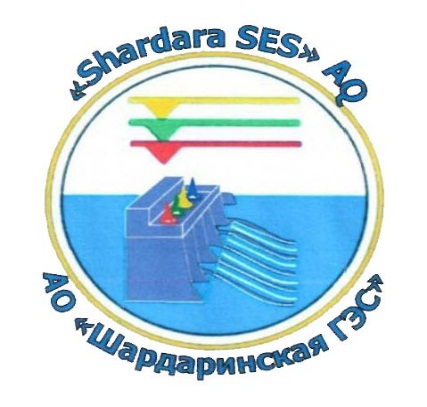          ГОДОВОЙ ОТЧЕТАО «Шардаринская ГЭС» за 2020 ГОДСОДЕРЖАНИЕ             Обращение Председателя Совета директоров АО «Шардаринская ГЭС»Уважаемые читатели!Президент Республики Казахстан, Касым-Жомарт Токаев и Правительство Республики Казахстан уделяют большое внимание развитию электроэнергетики страны.Задача электроэнергетической отрасли – опережающими темпами обеспечить растущие потребности экономики в электроэнергии. До 2030 года необходимо выполнить модернизацию и реконструкцию существующих генерирующих мощностей в объеме порядка 7 ГВт, а также осуществить ввод новых энергоблоков мощностью 14 ГВт.Развитие электроэнергетической отрасли относится к числу основных направлений деятельности АО «Фонд национального благосостояния «Самрук-Қазына». Важная роль, при этом, отводится АО «Самрук-Энерго», являющемуся крупнейшим электроэнергетическим холдингом в Казахстане, в группу которого входит АО «Шардаринская ГЭС». За небольшой срок со дня основания АО «Самрук-Энерго» удалось внести  значительный вклад в развитие отрасли, активно начать реализацию ряда крупных проектов, в том числе инвестиционного стратегического проекта «Модернизация Шардаринской ГЭС». АО «Шардаринская ГЭС» стабильно демонстрирует высокий уровень соблюдения принципов корпоративного управления, проводя при этом активную работу, направленную на совершенствование системы корпоративного управления. Члены Совета директоров АО «Шардаринская ГЭС» систематично рассматривают стратегические и производственно-хозяйственные вопросы, а принятые решения успешно реализуются менеджментом компании. Совет директоров и руководство АО «Шардаринская ГЭС» делают все необходимое для достижения устойчивого развития компании и электроэнергетической отрасли в целом. Эффективная работа органов АО «Шардаринская ГЭС» позволяет ежегодно добиваться роста показателей финансово-хозяйственной деятельности, увеличения активов, и главное – формирования сплоченного коллектива профессионалов.От имени членов Совета директоров АО «Шардаринская ГЭС» хочу выразить благодарность всему коллективу АО «Шардаринская ГЭС» за слаженную и эффективную работу, которая позволяет успешно обеспечивать производство электроэнергии, реализацию проекта по модернизации оборудования гидроэлектростанции и совершенствование уровня корпоративного управления.Председатель Совета директоров АО «Шардаринская ГЭС»Ли Сергей ВалерьевичОбращение Председателя Правления АО «Шардаринская ГЭС»  Уважаемые партнеры, коллеги!Представляем вашему вниманию Годовой отчет АО «Шардаринская ГЭС» за 2020 год, включающий в себя аспекты устойчивого развития и финансовой деятельности компании. Главная задача этого отчета - проинформировать акционера и всех заинтересованных лиц о проделанной АО «Шардаринская ГЭС» в 2020 году работе и достигнутых при этом результатах.АО «Шардаринская ГЭС» является крупной энергопроизводящей организацией в Туркестанской области, основное направление деятельности которой производство электрической энергии и ее реализация. И в настоящее время   АО «Шардаринская ГЭС» с применением современных технологий, которая в последующем создаст исключительно благоприятные условия для дальнейшего роста объемов производства электроэнергии и доходности компании.Деятельность компании в минувшем году была сосредоточена на реализации задач, поставленных Единственным акционером, по обеспечению надежного, безаварийного и стабильного функционирования гидроэлектростанции, надлежащему выполнению ее обязательств перед потребителями вырабатываемой электроэнергии и соблюдению законодательства по охране окружающей среды и охраны труда. АО «Шардаринская ГЭС» успешно завершило 2020 год, выполнив все свои производственно-экономические задачи. Несмотря на влияние ряда внешних негативных факторов, компания сохранила свою устойчивость и продолжает сбалансированную работу по выполнению своих основных функций. Компания осуществляла и продолжает строить свою деятельность, осознавая, что в современном мире проведение социальной политики является экономической необходимостью, и тем самым принимает на себя обязательства по социально-ответственному взаимодействию со всеми заинтересованными сторонами: общественностью, государством, деловыми партнерами и персоналом. Благодарю партнеров и коллектив АО «Шардаринская ГЭС» за совместную плодотворную работу в течение 2020 года.АО «Шардаринская ГЭС» и далее намерено и полно решимости наращивать достигнутые успехи и тем самым вносить свой весомый вклад в устойчивое развитие электроэнергетической отрасли Казахстана. Председатель Правления АО «Шардаринская ГЭС»Берлибаев Ануар АмирбаевичОбщие сведения о КомпанииАкционерное общество «Шардаринская гидроэлектростанция» создано во исполнение постановления Правительства Республики Казахстан от 4 февраля 1998 года №76 «Вопросы создания Акционерного общества «Шардаринская ГЭС», постановления Департамента государственного имущества и приватизации Министерства финансов  Республики Казахстан от                    26 марта 1998 года № 150  и постановления Южно-Казахстанского территориального комитета государственного имущества и приватизации от 25 августа 1998 года №585 «О создании открытого акционерного общества «Шардаринская ГЭС» в организационно-правовой форме открытого акционерного общества на базе имущественного комплекса «Шардаринская ГЭС», выделенного из государственного предприятия «Шардаринская ГЭС» с водохранилищем.Дата первичной регистрации - 10 сентября 1998 года.В июне 2004 года Общество преобразовано в Акционерное общество «Шардаринская гидроэлектростанция». Государственная перерегистрация произведена в Департаменте юстиции Южно-Казахстанской области под регистрационным номером 9262-1958-АО от 25.06.2004 г.Единственным акционером Общества по состоянию на 1 января 2020 года является АО «Самрук-Энерго». В свою очередь АО «Шардаринская ГЭС» не имеет зарегистрированных филиалов, представительств, дочерних и зависимых компаний.Уставный капитал АО «Шардаринская ГЭС», по состоянию на 01.01.2008  г., составлял 130,188 млн. тенге. В 2009 году был произведен выпуск простых  акций  на общую сумму 202,567 млн. тенге за счет нераспределенного дохода прошлых лет. В связи с этим, уставный капитал Общества на 01.01.2020 г. составляет 332 755 тыс. тенге. На сегодняшний день Общество является крупной энергопроизводящей организацией в  Туркестанской области.Единственным акционером АО «Шардаринская ГЭС» является АО «Самрук­Энерго» – 100% акций.Направления деятельности и производимая продукция Общества является, производство электрической энергии и реализация выработанной  электрической энергии.Производственная мощностьИнформация  о  Шардаринской гидроэлектростанцииШардаринская ГЭС расположена в среднем течении реки Сырдарья и является замыкающей гидроэлектростанцией (далее – ГЭС) Нарын­Сырдарьинского каскада рек.Створ Шардаринской ГЭС располагается у возвышенности Жаушикум, где приречное понижение сужается до 5 км. Шардаринский гидроузел с водохранилищем сезонного регулирования проектировался и строился как комплексный. Одним из главных направлений его использования является орошение ценных сельскохозяйственных земель, расположенных вдоль берегов среднего и нижнего течения реки. Строительство Шардаринского гидроузла позволило освободить ГЭС вышележащего каскада от ирригационных функций, обеспечивая их работу в энергетическом режиме.Здание гидроэлектростанции руслового типа размером 46х107,8 м совмещено в одно сооружение с водосбросами по два отверстия (5х6 м) слева и справа от агрегатов. Сопрягающие сооружения включают: понур, водобой, рисберму, подпорные стенки верхнего и нижнего бьефов. Вдоль верхового и левобережного зубьев основания здания гидроэлектростанции устроен трубчатый дренаж.Соответствие требованиямОбщество осуществляет свою деятельность в рамках действующего законодательства. Юридическим управлением проводится постоянная работа по соблюдению всех норм действующего законодательства. На регулярной основе Юридическим управлением Общества проводится мониторинг текущих и вновь вступивших в силу законов и технических регламентов в области электроэнергетики, экологии, охраны труда и безопасности, а также качества продукции.Стратегия развитияСтратегическая значимость развития электроэнергетического комплекса обусловлена его важной ролью в социально­экономическом развитии страны. Для достижения этих целей и реализации определенных инициатив Правительства Республики Казахстан перед Обществом поставлена задача по модернизации технологического оборудования Шардаринской гидроэлектростанции.МиссияОбеспечение надежности и максимальной эффективности в производстве и реализации электрической энергии в целях удовлетворения потребностей населения, предприятий и организаций на территории юга Казахстана.ВидениеКонкурентоспособное предприятие, которое вносит весомый вклад в обеспечение  Южного региона страны экологически чистой электроэнергией путем рационального использования кинетической энергии воды.Стратегические направления деятельности ОбществаДля выполнения миссии и достижения желаемых результатов, Общество планомерно развивается по трем стратегическим направлениям:-  технико-экономическое развитие;-  соблюдение экологических стандартов;-  достижение высокого уровня социальной ответственности.Технико-экономическое развитие Деятельность Общества, как энергопроизводящей организации, направлена на техническое перевооружение путем полной замены технологического оборудования и увеличения мощности. Достижение данной цели Обществом будет производиться путем осуществления следующих задач:1. Увеличение мощности станции путем модернизации имеющегося оборудования.2. Реализация проекта модернизации по замене турбинного, генераторного оборудования, замена систем управления и реконструкция гидротурбинной системы.3. Участие в составлении водного баланса с целью достижения эффективного использования водных ресурсов.4. Своевременное и качественное проведение капитальных и текущих ремонтов.5. Обеспечение выплаты дивидендов.6. Оптимизация затрат.Соблюдение экологических стандартовДостижение данной цели Обществом будет производиться путем осуществления следующих задач:1. Способствование предупреждению негативных воздействий на состояние окружающей среды.2. Инициативы, направленные на повышение ответственности за состояние окружающей среды.Достижение высокого уровня социальной ответственностиДостижение данной цели Обществом будет производиться путем осуществления следующих задач:1. Создание благоприятных условий труда и отдыха для работников.2. Оказание социальной поддержки работникам Общества.3. Обеспечение безопасных условий труда.Ключевые события и награждения работников Общества за 2020 год            За многолетнюю плодотворную работу и за положительные показатели в труде, орденом, медалями, нагрудными знаками, почетными грамотами и благодарственными письмами были награждены 52 работника Общества, в том числе:          Награждены Юбилейной медалью 100-летие Плана ГОЭЛРО Казахстанского Электроэнергетического Объединения – Председатель Правления Берлибаев Ануар Амирбаевич, заместитель председателя правления – главный инженер Сайманов Сейтмурат Мирзабекұлы, заместитель председателя правления по финансово-экономическим вопросам Үсіпбек Әділхан Бегетайұлы, начальник производственно-технического отдела Сарсенбаев Азимбай Абдуллаұлы, заместитель главного инженера Аманов Нұрлан Садыханұлы, начальник СРЗАИ Озғанбаев Елубай Заманбайұлы, начальник управления по обеспечению Аманов Әлмахан Өскенбайұлы.        почетной грамотой Министерства Энергетики Республики Казахстан награждены электрослесарь электрического цеха Жамантаев Мухтар Құдиярұлы, токарь турбинного цеха Адилов Мурат Бекболатұлы, начальник смены цеха центрального пульта управления Серикбаев Нуржан Орынбасарұлы;            медалью Ассоциации «KAZENERGY» награжден начальник смены цеха центрального пульта управления Серикбаев Нуржан Орынбасарұлы;             почетной грамотой Ассоциации «KAZENERGY» награждены слесарь турбинного цеха Каюпов Акберген Нұржауұлы, машинист гидроагрегатов центрального пульта управления Сейдазимов Полатбек Жасузақұлы;             благодарственным письмом Ассоциации «KAZENERGY» награжден электрослесарь электрического цеха Асылбеков Мухан Ермекбайұлы;            благодарственным письмом Министерства Энергетики Республики Казахстан награжден электрогазосварщик электрического цеха Коробов Александр Геннадиевич;            звание «Заслуженный энергетик СНГ» присвоено начальнику управления промышленной  безопасности, охраны труда и окужающей среды Шойбекову Ержигит Ибрахимовичу;            звание «Еңбегі сіңген энергетик Қазақстан Электр энергетикалық Қауымдастығы» присвоено начальнику смены станции центрального пульта управления Сахову Арман Ыбырайұлы;           звание «Құрметті энергетик Қазақстан Электр энергетикалық Қауымдастығы» присвоено  электромонтеру СРЗАИ Жүнісбекову Нұрлан Шардахметұлы;           почетной грамотой «Қазақстан Электр энергетикалық Қауымдастығы» награждены машинистгидроаграгатов центрального пульта управления  Смайл Қанат Әзімұлы, начальник смены цеха центрального пульта управления  Аманов Тоқтар Нұрланұлы;          почетной грамотой АО «ФНБ «Самрук-Казына» награжден начальник смены станции центрального пульта управления    Махимов Болат Әлайдарұлы;         почетной грамотой АО «Самрук-Энерго» награждены инженер техники безопасности и охраны труда Лесбек Нуржан Сейдуллаұлы,  менеджер СУР и ВК Бовкун Надежда Витальевна;         благодарственным письмом АО «Самрук-Энерго» награжден электрогазосварщик турбинного цеха Ворм Иван Викторович;         нагрудным знаком  «Кәсіподақ ардагері» Ветеран профсоюза Федерации профсоюзов Республики Казахстан награжден инженер водорегулирования производственно-технического отдела Тажиев Бакыталды Турабекович;        медалью «Құрмет белгісі» Отраслевого профсоюза энергетиков Казахстана награжден водитель автогаража Қалмуратов Болат Жақыпбайұлы;        почетной грамотой  Отраслевой профсоюз энергетиков Казахстана   награжден  слесарь турбинного цеха Худайбергенов Максат Манатбайұлы;         благодарственным письмом Акима Туркестанской области награжден  начальник смены станции центрального пульта управления Мамбетов Сырым Өмірұлы;почетной грамотой Туркестанского областного маслихата награжден начальник смены станции центрального пульта управления Сахов Әділет Ыбырайұлы;благодарственным письмом  Туркестанского областного маслихата награжден инженер-электрик Танаев Сабит Рахышбекович;         благодарственным письмом Туркестанского областного управления энергетики и жилищного строительства награжден электрослесарь электрического цеха Жастаев Шылмырза Елемесұлы;        благодарственным письмом Акима Шардаринского района награждены машинист гидроагрегатов центрального пульта управления Төреханов Асан Нұржауұлы, водитель автогаража Ақбердиев Махмуд Бердалыұлы;        благодарственным письмом маслихата Шардаринского района награждены повар Умирова Гүлшат Сманқызы, бетонщик гидротехнического цеха Тастанов Бақыт Жұмабайұлы;        благодарственным письмом НДП «Нұр-Отан» филиала Шардаринского района награждены электрогазосварщик турбинного цеха Карибаев Серік Құрманбекұлы, уборщица производственного помещения электрического цеха Глянко Лариса Александровна;   почетной грамотой Общества награждены Канаев Максат Алтынбекұлы, Караман Абай Даулетияұлы, Куттыхов Гани Бердибаевич, Бекетаев Ердаулет Әділханұлы, Арзимбетов Батыр Ережепұлы, Нармуратов Жакыпбек Оразбекович, Калжигитов Бахыт Болатұлы, Бакиров Нурлан Алибаевич, Канжигитов Маратбек Кудайбергенович, Жолдасов Жандарбек Шархатаевич, Сералиев Елдос Маратович.        Лучшим конкурса профессионального мастерства среди работников структурных подразделений Общества признаны машинист гидроагрегатов центрального пульта управления Кулшаев Каныбек Нургазиевич, слесарь турбинного цеха Аманов Улыкпан Жаханович, электромонтер СРЗАИ Тажиев Азреталы Турабекович, электрогазосварщик автогаража Дуйсалиев Танат Инженерович, каменщик гидротехнического цеха Дауренов Батыр Талипбаевич, электрогазосварщик электрического цеха Найманов Нурлан Кунбанкулович и награждены Почетной грамотой, денежной премией в размере по 40 000 тенге каждый.            В конкурсе «Лучшее подразделение в области охраны труда и техники безопасности» среди структурных подразделений признан электрический цех. Структурное подразделение награждено Почетной грамотой и денежной премией в размере 50 000 тенге. Анализ внешней средыПолитическая средаСуществующая политическая система и стабильная ситуация в стране оказывает положительное влияние на деловую активность предприятия. Начавшийся Казахстане в январе 2016 года практический этап выполнения Плана нации «100 конкретных шагов по реализации 5 институциональных реформ», включающий в себя внедрение новой тарифной политики в электроэнергетике, реализуемого в рамках Стратегии-2050, и предложенных Президентом Республики Казахстан глобальных реформ перспективного развития, бесспорно будут иметь положительное влияние на дальнейшее развитие и устойчивость Общества. Экономическая средаЭлектроэнергетика играет важную роль в социально-экономической сфере Южного Казахстана и определена как один из приоритетных секторов экономики. Реализация проекта по модернизации имеющегося оборудования ГЭС с применением  современных технологий, направленная на увеличение выработки электроэнергии в будущем, позволит создать исключительно благоприятные условия для дальнейшего роста объемов производства электроэнергии и доходности Общества в целом.Социальная средаТрудовая деятельность части населения г. Шардара в той или иной мере связана с функционированием ГЭС. Анализ основных факторов социальных рисков (риск потери рабочего места, риск получения производственных травм, риск ухудшения сформировавшихся условий жизни, риск потери средств существования, риск возможного переезда, связанный с потерей работы, риск, связанный с заботой о новом поколении и т.п.) позволяет сделать вывод, что осуществляемая модернизация оборудования ГЭС, в принципе, исключает их возникновение и будет способствовать еще большей стабилизации социальной обстановки в городе Шардара. Реализация проекта модернизации ГЭС не должна негативно сказаться на сложившейся за долгие годы инфраструктуре и условиях жизни населения, а тем самым создать какие-либо предпосылки для возникновения даже минимальных социальных рисков. Работа по замене оборудования ГЭС не предполагает внесения каких-либо изменений в жилищно-бытовые и социальные условия жизни населения, проживающего в районе рассматриваемого объекта. Учитывая тот факт, что в проекте  рассматривается лишь реконструкция давно существующего объекта, влияние его на демографические характеристики населения маловероятно. Общество осуществляет свою деятельность, осознавая, что в современном мире проведение социальной политики является экономической необходимостью и тем самым принимает на себя обязательства по социально-ответственному взаимодействию со всеми заинтересованными сторонами: общественностью, государством, деловыми партнерами и персоналом. Технологическая среда Электроэнергетическая отрасль является капиталоемкой и наукоемкой сферой, что обуславливает высокий уровень требований к процессу проработки и реализации инвестиционных проектов. Дальнейшая эффективность работы Общества будет зависеть от степени успешности модернизации существующего оборудования и внедрения энергоэффективных технологий при производстве продукции.Экологическая средаСовершенствование экологической политики страны приводит к ужесточению законодательства, в том числе в части нормирования выбросов и ответственности за их несоблюдение. Общество определяет воздействие производственной деятельности на окружающую среду, включая такие виды воздействия, как выбросы в атмосферный воздух загрязняющих веществ, сбросы сточных вод, размещение отходов потребления, а также негативное физическое воздействие (шум, тепло, вибрации, электромагнитные поля). ГЭС относится к объектам III категории, в соответствии с Экологическим кодексом Республики Казахстан.Правовая средаПравовые основания регулирования производственно-хозяйственной деятельности предприятия устанавливаются Законами Республики «Об электроэнергетике» и «Об акционерных обществах». Изменения и дополнения, внесенные в некоторые законодательные акты Республики Казахстан по вопросам конкуренции, предусматривающие отказ от ценового регулирования и замену его инструментами антимонопольного реагирования, направленные на изменения подходов в госрегулируемых сферах естественных монополий, связанных с поэтапным внедрением соответствующих лучшему международному опыту стимулирующих методов регулирования деятельности субъектов деятельности естественных монополий, в том числе направленные на повышение эффективности их деятельности, могут иметь положительное влияние на деятельность Общества. Каких-либо иных значительных, либо кардинальных изменений в правовой среде, регулирующих сферу деятельности Общества, пока не предполагается.Конкурентная среда на рынке электроэнергииОбщество, как энергопроизводящая организация, является участником рынка электроэнергетики и в течение всей своей  деятельности выступает за здоровую конкуренцию, стабилизацию данного рынка, создание равных условий доступа в него всем его участникам. За последние годы этот рынок отличается относительной стабильностью. Развиваются взаимоотношения между его  участниками, которые в основном соблюдают свои обязательства перед партнерами в отношениях по производству, поставке, распределению и оплате электроэнергии. ПотребителиС марта 2006 года основными оптовыми покупателями электроэнергии Общества являются ТОО «Энергопоток»,   ТОО «Оңтүстік – Жарық», с июня 2007 года в список оптовых покупателей включено ТОО «Оңтүстік Жарық Транзит», с апреля 2009 года - ТОО «Казсбытгрупп». В 2013 году в список оптовых покупателей также включены ТОО «Энергоснаб ХХІ» и ТОО «Югэнергоимпульс». С января месяца 2016 года  в список оптовых покупателей вошло ТОО «ГарантЭнерго».Анализ внутренней средыПроизводственная деятельностьОбъем производства электроэнергии составил 513,460 млн. кВт/ч, при плане 550,670 млн. кВт/ч, или 93%. План по реализации электроэнергии составил 507,370 млн. кВт/ч, против плана 541,311 кВт/ч, или 94%.Производительность труда составила 3 890 тыс. кВт/чел, при плане 4 019 тыс. кВт/чел, или 97%.  Финансово-экономическая деятельностьПо состоянию на 31 декабря 2020 года, размер активов Общества составил 36 776,382  млн. тенге, из них:- краткосрочные активы составили 2 681,081 млн. тенге; - долгосрочные активы – 34 095,301 млн. тенге: - размер собственного капитала – 12 191,225 млн. тенге; - выручка – 6 760,802  млн. тенге; - прибыль после уплаты подоходного налога – 612,017 млн. тенге.Инвестиционная   деятельностьИнвестиционный план предполагает обновление действующего производства путем модернизации и реконструкции имеющегося оборудования ГЭС с применением современных технологий, что должно привести к увеличению мощности  гидроэлектростанции в среднем на 26%, а также повышению надежности ее эксплуатации и снижению уровня риска аварийности. Реализация проекта будет осуществлена поэтапно за счет собственных и заемных средств.         SWОT-анализВ соответствии с анализом внешней и внутренней среды подготовлен и представлен SWOT-анализ, определяющий потенциал и дальнейшие перспективы развития Общества:Положение Общества на рынкеВ силу географических и экономических причин, Туркестанская область является энергодефицитной. В области  функционируют два крупных энергопроизводящих предприятия – АО «Шардаринская ГЭС» (с мощностью 50-100 МВт) и АО «3-Энергоорталык» (с мощностью 130-160 МВт). При этом за 2020 год доля  Общества к общему потреблению Туркестанской области - 18,7%. Производимая обществом в полном объеме реализуется в Туркестанской области.Оптовыми покупателями электроэнергии, произведенной Шардаринской ГЭС, за годы ее функционирования являлись ОАО «Туркестанэнерго», ОАО «Энергоцентр–3», ОАО «Туранэнерго», ТОО «Аманта», ТОО «Батсу–монтаж»,                                      ТОО «Батсу–энергосбыт», ТОО «Энергопоток», СПК «Нурканат», ТОО «Оңтүстік – Жарық» и другие хозяйствующие субъекты. С июля 2005 года по февраль 2006 года основным и единственным оптовым покупателем электроэнергии                                           Общества являлось ТОО «АСТА – АВТО». В 2020 году основными оптовыми покупателями электроэнергии Общества являлись ТОО «Энергопоток», ТОО «Оңтүстік Жарық Транзит», ТОО «Казсбытгрупп», ТОО «Энергоснаб ХХІ», ТОО «Югэнергоимпульс» и ТОО «ГарантЭнерго». Кроме этого потребителями производимой Обществом электроэнергии являются ТОО «Балауса-Нур». Доля объемов поставок электрической энергии Общества потребителям от общего объема продаж, а также доля поставок электрической энергии от общего объема покупки электрической энергии потребителем в 2020 году составила:Развитие доли местного содержанияМиссия в области развития доли местного содержанияВ рамках реализации государственной программы по развитию доли местного содержания, Общество призвано обеспечить планомерное развитие доли местного содержания, а также участие отечественных товаропроизводителей реализации производственных и перспективных проектов в электроэнергетической отрасли.Пути и  методы развития доли местного содержанияОбщество, в целях исполнения миссии по развитию доли местного содержания и обеспечению участия отечественных товаропроизводителей в реализации проектов в отрасли, на всех диалоговых площадках предлагает и в своей деятельности реализует ряд последовательных мероприятий для исполнения государственной программы поддержки отечественных товаропроизводителей и развитию доли местного содержания, исполнения программных поручений АО «Фонд национального благосостояния «Самрук­Қазына»:- трансферт передовых технологий;- создание совместных предприятий с ведущими правообладателями с целью получения доступа к ноу­хау, передовым технологиям и производствам;- увеличение доли локализации отечественных товаропроизводителей;- создание необходимых условий для льготного финансирования деятельности отечественных товаропроизводителей в банковском секторе;- софинансирование государством проектов отечественных товаропроизводителей в рамках государственно-частного партнерства, в институтах развития и реальном секторе экономики.Ожидаемые результаты Реализация данного комплекса мероприятий позволит повысить конкурентоспособность отечественных товаропроизводителей, более комплексно и системно вовлечь отечественный бизнес в электроэнергетику, создать новые рабочие места и производства, повысить инновационность и эффективность отрасли в целом. Таким образом, будут созданы условия для организации новых производств, увеличения доли локализации производства, производства комплектующих к поставляемому оборудованию, получены условия для передачи технологий от ведущих мировых правообладателей и развития сегмента для сервисного обслуживания поставляемого оборудования. Отдельным позитивным эффектом послужат созданные в результате вышеупомянутых мероприятий новые рабочие места и необходимые условия для повышения квалификации местного персонала в части эксплуатации, сервиса и ремонта поставляемого и производимого оборудования. Будут решены вопросы гарантированного сбыта продуктов – заключение долгосрочных договоров с отечественными товаропроизводителями.Информация по количеству заключенных договоров с отечественными товаропроизводителями за 2020 годВ 2020 году Обществом всего был заключен 91 договор по закупке товаров, работ и услуг на сумму 198 191 620 тенге 20 тиын, из них с отечественными товаропроизводителями – 33 договоров на сумму 44 540 420 тенге 15 тиын.Корпоративная социальная ответственностьПринимая во внимание то, что социальная стабильность в стране является одним из ключевых приоритетов государственной политики, Общество в 2020 году придерживалось принципов корпоративной социальной политики, согласно программным документам Главы государства.Для Общества корпоративная  социальная  ответственность - это обязательство, направленное на исполнение комплекса мероприятий, направленных на обеспечение экономической, социальной и экологической стабильности, улучшение качества жизни всех заинтересованных сторон. Вместе с безусловным приоритетом соблюдения прав и интересов Единственного акционера, Общество принимает добровольные обязательства по социально-ответственному поведению перед заинтересованными сторонами, на которые оказывает влияние его деятельность: работники, партнеры, поставщики, общественные организации, органы государственного управления и широкая общественность.В декабре 2017 года в Обществе утверждена Стратегия устойчивого развития, нацеленная на эффективное использование сложившегося портфеля активов Общества и установления направления по реализации дальнейшего повышения доходности бизнеса, стоимости акционерного капитала, повышению уровня экологической и социальной ответственности Общества. Общество в своей деятельности придерживается, но не ограничивается, принципов устойчивого развития, закрепленных в Глобальном договоре Организации Объединенных Наций и Кодексе корпоративного управления, действующего в Обществе, а именно:1)  приверженность принципам устойчивого развития на уровне Совета директоров, исполнительного органа и работников;2) определение рисков в области устойчивого развития в социальной, экономической и экологической сферах;3) построение карты заинтересованных сторон;4) определение целей и КПД в области устойчивого развития, разработка плана мероприятий и определение ответственных лиц;5) интеграция устойчивого развития в ключевые процессы, включая управление рисками, планирование, управление человеческими ресурсами, инвестиции, отчетность, операционная деятельность и процессы принятия решений;6) повышение квалификации должностных лиц и работников в области устойчивого развития;7) регулярный мониторинг и оценка мероприятий в области устойчивого развития, оценка достижения целей и КПД, принятие корректирующих мер, внедрение культуры постоянных улучшений.Кроме того, согласно действующей в Обществе Политике корпоративной социальной ответственности и благотворительности, Общество заявляет о приверженности в своей деятельности следующим принципам корпоративной социальной ответственности: 	1) в области прав человека:• оказание поддержки и уважения к соблюдению прав человека, провозглашенных на международном уровне;• обеспечение непричастности к нарушениям прав человека;2) в области трудовых отношений:• поддержание свободы ассоциаций и реальное признание права на заключение коллективного договора;• ликвидация всех форм принудительного труда;• выступление за полное искоренение детского труда;• ликвидация дискриминации в сфере труда и занятости;• обеспечение безопасности и охраны труда работников, проведение оздоровительных программ и оказание социальной поддержки работникам;• создание эффективной системы мотивации и социальной поддержки работников, обучения и повышения квалификации работников;• формирование и развитие кадрового резерва;• развитие корпоративной культуры;• реализация принципа социального партнерства;3) в области охраны окружающей среды:• поддержка подхода к экологическим вопросам, основанного на принципах предосторожности и предупреждения негативного воздействия на окружающую среду;• принятие инициатив, направленных на повышение ответственности за состояние окружающей среды;• содействие развитию, распространению экологически безопасных технологий, а также снижению энергопотребления и повышению энергоэффективности;• осуществление периодического информирования и поддержание открытого диалога со всеми заинтересованными сторонами о деятельности Общества в области промышленной и экологической безопасности;4) в сфере социальной поддержки и благотворительности:• проведение различных мероприятий, направленных на поддержку социально незащищенных слоев населения; • обеспечение своевременности, востребованности и эффективности реализуемых социальных проектов;• обеспечение физическим лицам и некоммерческим организациям материальной, благотворительной и спонсорской помощи в установленном порядке;5) в сфере взаимодействия с общественностью:• формирование своей стратегии развития с учетом интересов общества в целом;• обеспечение реализации государственной политики;• поддержание репутации ответственного налогоплательщика, вносящего вклад в укрепление финансовой стабильности Республики Казахстан, своевременное исполнение обязательств по уплате налогов и иных платежей Общества в государственный бюджет;• обеспечение принципов прозрачности, справедливости и доступности любой информации для общественности, за исключением конфиденциальной;• ведение диалога со всеми заинтересованными сторонами и эффективного взаимодействия на основе баланса интересов;6) в области борьбы с коррупцией:• противостояние всем формам коррупции и другим противоправным действиям, включая вымогательство и взяточничество;• не допущение коррупционных действий руководства и работников Общества и проведение антикоррупционных мер (в соответствии с внутренними нормативными документами);•   соблюдение принципов честной конкуренции;• противодействие легализации доходов, полученных незаконным путем; 7) в соблюдении прав партнеров и поставщиков:• соблюдение условий заключенных договоров;• соблюдение запрета на использование конфиденциальной информации.Ключевыми факторами для реализации принципов в области корпоративной социальной ответственности являются:1) стремление воспринимать принципы как неотъемлемую составную часть стратегии развития;2) четкие обязательства и ответственность со стороны руководства Общества;3) информирование всех работников о принятых Обществом обязательствах в целях обеспечения широкой поддержки принципов;4) создание в Обществе обстановки, благоприятной для появления новых идей и новаторских предложений;5) формулирование конкретных целевых показателей и создание прозрачной системы сообщений о достигнутом прогрессе;6) готовность и способность каждого к обучению и адаптации;7) ведение практической деятельности по реализации принципов;8) постоянная готовность Общества и его руководства к диалогу с заинтересованными сторонами и эффективному взаимодействию на основе баланса интересов.Для определения ключевых мероприятий, способствующих созданию благоприятных условий устойчивого развития Общества на долгосрочную перспективу, Советом директоров был утвержден План мероприятий по реализации Политики корпоративной социальной ответственности и благотворительности Общества на 2015-2022 годы.Показатели корпоративной социальной ответственности В рамках реализации Политики корпоративной социальной ответственности и благотворительности, в Обществе проводится регулярный мониторинг достижения поставленных целей по ключевым показателям деятельности в области устойчивого развития Компании.Целевые значения показателей отражаются в плане развития Общества на соответствующий период с учетом результатов деятельности за похожий период предыдущих лет. Успешность реализации Политики корпоративной социальной ответственности и благотворительности Общества определяется значениями и динамикой ключевых показателей деятельности. Общество ориентировано на планомерное улучшение результатов, что подтверждают фактические данные основных показателей в сфере корпоративной социальной ответственности по итогам 2020 года.Показатели деятельности в области корпоративной социальной ответственности и благотворительности Общества* Указанные показатели соответствуют данным Плана развития Общества.социальная политикаСоциальная поддержка и благотворительностьДеятельность Общества по оказанию спонсорской и/или благотворительной помощи, регламентируется Правилами оказания спонсорской и/или благотворительной помощи Общества, утвержденными в рамках Политики оказания спонсорской и/или благотворительной помощи АО «Самрук-Қазына» и организациями, входящими в группу АО «Самрук-Қазына» (утверждена протоколом Совета директоров АО «Фонд национального благосостояния «Самрук-Қазына» № 86 от 11.12.2012 г.). В связи с тем, что Консультативным советом по спонсорской и благотворительной помощи АО «Фонд национального благосостояния «Самрук-Қазына» принято решение о приостановлении финансирования проектов в сфере спонсорской и благотворительной помощи до уточнения и стабилизации плановых показателей, в 2020 году спонсорская и благотворительная помощь Обществом не оказывалась.Взаимодействие с общественностьюОбщество, как социально-ориентированное предприятие, большое внимание уделяет реализации различных социальных проектов, взаимодействует с акиматами областей и городов в рамках соглашений о социальном партнерстве.Общество признает права всех заинтересованных лиц и стремится к сотрудничеству с ними, ведению диалога и эффективного взаимодействия на основе баланса интересов, в целях развития своей деятельности и обеспечения устойчивого развития, а также в целях реализации государственной политики. Для информирования общественности с деятельностью Общества на интернет-сайте компании в течение отчетного года периодически публиковались материалы о жизни и работе станции. Общество осуществляло свою деятельность в тесном контакте со своей профсоюзной организацией, посредством этого сотрудничества оказывало материальную помощь пенсионерам, воинам-афганцам и другим остронуждающимся слоям местного населения. В 2020 году Общество активно участвовало в акциях, связанных с празднованием Наурыз мейрамы, дня защиты детей, дня пожилого человека и т. д.Налоговые платежиВ своей деятельности Общество придерживается принципа своевременного исполнения обязательства по уплате налогов и иных платежей в государственный бюджет. Таким образом, в 2020  году Обществом были уплачены:Корпоративный подоходный налог – 4 180 тыс.тенгеСоциальный налог – 24 000 тыс. тенге; Социальные и медицинские отчисления – 21 432 тыс. тенге; Налог на имущество – 367 550 тыс. тенге; Налог на транспортные средства - 347 тыс. тенге; Плата за пользование земельными участками – 1 005 тыс. тенге; Налог на добычу полезных ископаемых – 141 тыс. тенге; Индивидуальный подоходный налог – 20 000 тыс. тенге;Плата за эмиссию в окружающую среду  - 120 тыс. тенге;НДС – 235 200 тыс. тенге;Информационная политикаОбщество осознает реальную ценность прозрачности и объективности раскрытия информации о деятельности Общества для репутации перед своим Единственным акционером, в лице АО «Самрук-Энерго», бизнес-партнерами и другими заинтересованными лицами. В связи с этим, Общество обеспечивает своевременное раскрытие достоверной информации обо всех существенных фактах, касающихся его деятельности, в том числе о его финансовом положении, результатах деятельности, структуре собственности и управления Обществом и иной информации.Прозрачность Общества и процессы раскрытия информации регламентируются законодательством Республики Казахстан, Уставом и действующим в Обществе Кодексом корпоративного управления, а также таким внутренним документом, как Информационная политика Общества и Инструкция по обеспечению сохранности конфиденциальной информации. В Обществе действует Регламент раскрытия информации, предусматривающий порядок размещения информации Компании на интернет-ресурсе депозитария финансовой отчетности и в средствах массовой информации, с указанием наименования корпоративных событий, ответственных лиц и сроков размещения информации.В течение отчетного года, при соблюдении режима конфиденциальности по отношению к данным, составляющим служебную, коммерческую и иную охраняемую законом тайну, Общество предоставляло всю необходимую информацию Единственному акционеру, членам Совета директоров Общества, в уполномоченные государственные органы в сфере регулирования и надзора за рынком ценных бумаг, по вопросам налогообложения и по статистике.В 2020 году в соответствии с законодательством Республики Казахстан, Уставом и внутренними нормативными документами Общества, информацию о своей деятельности Общество публиковало посредством размещения на корпоративном веб-сайте Компании (www.sharges.kz), на интернет-ресурсе Депозитария финансовой отчетности Министерства финансов Республики Казахстан (www.dfo.kz), на официальном веб-сайте АО «ФНБ «Самрук-Казына», а также в печатных средствах массовой информации (газета «Казахстанская правда», газета «Тендер.KZ» (приложение к республиканской газете «Казахстанская правда»), областные газеты: «Оңтүстік Қазақстан» и «Южный Казахстан», районные газеты: «Өскен өңір» и «Шартарап шарайна»). На веб-сайте Общества для всех заинтересованных лиц функционирует блог Председателя Правления Общества и страница «Обратная связь». И кроме этого, на своем сайте Общество раскрывает подробные пресс-релизы, описывающие последние существенные корпоративные события в деятельности Компании.В 2020 году Обществом был реализован медиа-план по социальной ответственности Общества, в рамках реализации общего медиа-плана по социальной ответственности АО «Самрук-Энерго» (Единственного акционера Общества).В целях защиты информационных ресурсов и информационных систем Общества от возможного нанесения им ощутимого материального, физического, морального или иного ущерба посредством случайного или злонамеренного несанкционированного вмешательства в процесс функционирования информационных систем Общества или несанкционированного доступа к циркулирующей в них информации и ее незаконного использования, в Обществе внедрена Политика информационной безопасности.Соблюдение прав партнеров и поставщиковПроведение Обществом закупок товаров, работ и услуг регламентируется Правилами закупок товаров, работ и услуг Акционерным обществом «Фонд национального благосостояния «Самрук-Казына» и организациями, пятьдесят и более процентов акций (долей участия) которых прямо или косвенно принадлежат АО «Самрук-Казына» на праве собственности или доверительного управления, предусматривающими определенные льготы и преференции для отечественных товаропроизводителей, отечественных предпринимателей и отечественных поставщиков работ и услуг.Договоры, заключенные Обществом в 2020 году, исполнялись им в соответствии с условиями договорных отношений и в рамках взятых Обществом на себя обязательств без каких-либо нарушений.За 2020 год рисков и нарушений прав в отношении партнеров и поставщиков Общества выявлено не было.Фактов совершения контрагентами Общества противоправных действий, связанных с нарушением режима конфиденциальной информации, и требований внутренних нормативных документов Общества, направленных на обеспечение сохранности конфиденциальной информации, а также фактов разглашения партнерами и поставщиками конфиденциальной информации, повлекших причинение ущерба интересам Общества, в 2020 году зафиксировано не было.Антикоррупционные мерыВ целях совершенствования мер по противодействию мошенничеству и коррупции в Обществе, противостояния всем формам коррупции и другим противоправным действиям, включая вымогательство и взяточничество, а также с целью формирования правовой культуры работников Общества, обеспечивающей принципы честности и прозрачности при исполнении ими должностных обязанностей, в соответствии с законодательными актами Республики Казахстан в области противодействия мошенническим и коррупционным деяниям, хищению имущества, а также внутренними нормативными документами, регулирующими деятельность, в Обществе действует Политика противодействия мошенничеству и коррупции. Требования указанной Политики распространяются не только на должностных лиц и работников Общества, но и на третьих лиц - контрагентов, работающих в рамках договорных отношений либо по поручению вышестоящего органа (аудиторов, агентов, консультантов и прочее).В отчетному году в Обществе проводилось правовое просвещение работников в области применения Политики по противодействию мошенничеству и  коррупции. Все работники, должностные лица и контрагенты Общества были ознакомлены (под роспись) с Политикой и процедурами по противодействию мошенничеству и коррупции с предоставлением ими письменного подтверждения взятых на себя обязательств - следовать указанной Политике.Деятельность Общества осуществлялась с соблюдением принципов честной конкуренции.В 2020 году коррупционных правонарушений, а также фактов мошенничества, в Обществе зафиксировано не было.ФИНАНСОВО-ЭКОНОМИЧЕСКИЕ ПОКАЗАТЕЛИФинансовые показатели                                                                                                                                                                                                                                тыс. тенгеДоходы и расходы Общества за 2020 год.Всего доходы Общества за 2020 год составили 6 804 804 тыс. тенге, при плане на этот период 7 311 666 тыс. тенге, в том числе: доход от реализации продукции и оказания услуг – 6 760 802 тыс. тенге, при плане на указанный период   7 303 995 тыс. тенге; доходы от финансирования составили –  27 869 тыс. тенге; прочие доходы от неосновной деятельности – 16 133 тыс. тенге, при плане 7 671 тыс. тенге.Таким образом, план Общества за  2020 год по общим доходам выполнен на 93% за счет:- дохода от основной деятельности, который составил 93%.  Снижение дохода   связано со снижением реализации электроэнергии на 5% , а также снижением дохода от услуг по поддержанию мощности на 6%.- начисленного вознаграждения на остатки денег на расчетных банковских счетах Общества и соответственного получения дохода от финансирования на сумму 27 869 тыс. тенге;	- Прочие доходы – 16,133 млн. тенге, при плане 7,671 млн. тенге, доходы получены:- от восстановления обесценения активов 2,418 млн. тенге;- от выбытия активов 0,649 млн. тенге;- от реализации запасов и других доходов на сумму 1,552 млн. тенге;- по штрафам (пени и другим санкциям) на сумму 0,579 млн. тенге;- от продажи металлолома 1,552 млн. тенге;- от прекращения финансовой аренды – 7,597 млн. тенге;- от курсовой разницы – 1,786 млн. тенге;-	Всего расходы Общества за  2020 год составили 5718 640 тыс. тенге, при плане – 5 826 547 тыс. тенге, в том числе:-   себестоимость реализованной продукции и оказанных услуг – 2 967 377 тыс. тенге (план – 2 859 826 тыс. тенге);-   общие и административные расходы – 303 234 тыс. тенге (план – 363 545 тыс. тенге), -   расходы  на финансирование составили  2 486 994 тыс. тенге,  (план- 2 437 938 тыс. тенге); -  расходы от неосновной деятельности при  плане- 116 182 тыс. тенге, (запланировано с учетом образования расхода от курсовой разницы  на сумму         109 314 тыс. тенге), составили – 10 091 тыс. тенге,  к этим расходам отнесены расходы при обмене валюты – 4,017 млн. тенге, расходы по товарно- материальным запасам – 2,294 млн. тенге и прочие расходы - 3,780 млн. тенге.	Расходы на себестоимость реализованной продукции по отношению к плану составили 104%. Увеличение затрат  за счет покупной электроэнергии ТОО «РФЦ  ВИЭ» на 92%  (план – 296,7 млн. тенге, факт – 491,7 млн. тенге).  Общие и административные расходы по отношению к плану составили 83% расходы запланированы с учетом    оказания материальной помощи в размере 20,0 млн.тенге в ОО "Локальный профсоюз Самрук-Энерго" для деловых, массовых, организационно-практических мероприятии и внедрения систем Цифровая трансформация по внедрению централизованного мониторинга производства, экономия по статье «Услуги связи» на сумму 12,5 млн. тенге, а также  по статье «Аренда» в размере 34,1 млн. тенге, на уменьшение  статьи  повлияла реклассификация  услуг, где сумма затрат по услугам аренды  делится  на амортизацию  и процентные расходы согласно МСФО 16;Расходы от неосновной деятельности по отношению к плану составили 9%.За  2020 год  расходы по корпоративному подоходному налогу составил 474,147 млн. тенге с учетом отсроченного налогового обязательства по КПН на сумму 465,163 млн. тенге (план 330,241 млн. тенге). По результатам 2020 года, итоговая прибыль составила 612,017 млн. тенге при плане 1 154,878 млн. тенге или 53%.  Уменьшение итоговой прибыли связано со снижением дохода от реализации электроэнергии на 384,851 млн. тенге в связи уменьшением реализации электроэнергии на 5% и снижением дохода от услуг по поддержанию мощности на сумму 156,262 млн. тенге, в связи с невозможностью выполнения тестовых команд Системного оператора на повышение до 63 МВт,  а также  увеличением затрат  за счет покупной электроэнергии ТОО «РФЦ по ВИЭ» на 66%.Структура потребителей производимой Обществом электроэнергииОсновные показатели деятельностиПроизводственные показателиФинансово-экономические  показателиСоциальные показатели3. ИНВЕСТИЦИОННАЯ ДЕЯТЕЛЬНОСТЬ ОБЩЕСТВАИнвестиционная программа Общества за 2020 год	За  2020 год исполнение инвестиционной программы при плане     1 906 516 тыс. тенге составило 1 139 562 тыс. тенге, в том числе за счет модернизации оборудования ГЭС – 1 133 950 тыс. тенге, а также за счет поддержания в рабочем состоянии производственных активов и прочих основных средств – 5 612 тыс. тенге.  Проект  модернизации полностью завершен  28 августа текущего года, уменьшение в связи с экономией  по  ЕРС-контракту  с генподрядчиком на сумму  768 542 тыс. тенге.      - «Модернизация гидроагрегатов, вспомогательного оборудования, системы управления, релейной защиты и автоматики Шардаринской ГЭС". Изготовление, поставка, установка, испытания, наладка, ввод в эксплуатацию, демонтаж и монтаж, четырех гидроагрегатов» - 833,505  млн. тенге, при плане 1610,704 млн. тенге, экономия в сумме 777,199 млн. тенге;	- «Оплата вознаграждение за кредит и комиссионные выплаты» – 190,561 млн. тенге, при плане 173,386 млн. тенге,  увеличение  в сумме 17,175 млн. тенге, в связи ростом ставки вознаграждения с 9,04%  до 13,51%;	- «Оплата консультантам с учетом налога с нерезидента» - 104,064  млн. тенге при плане 110,068 млн. тенге, экономия в сумме 6,004 млн. тенге;- «Оплата труда ГУП,  соц. налог с учетом отчисления в фонд обязательного страхования» - 5,820 млн. тенге при плане 8,334 млн. тенге, экономия в сумме 2,514 млн. тенге;  -  «Поддержание в рабочем состоянии производственных активов и прочих основных средств, непосредственно участвующих в процессе производственной деятельности» на сумму –  5,612 млн. тенге.Реализация проекта «Модернизация Шардаринской ГЭС».Реализация проекта «Модернизация Шардаринской ГЭС» (далее - Проект) одобрена протокольным решением совещания Премьер-министра Республики Казахстан № 17/5007-421 от 6 июня 2006 года.Следует отметить, что 100% пакета акций АО «Шардаринская ГЭС» и имущественный комплекс Шардаринской ГЭС включены в Перечень стратегических объектов, переданных в уставный капитал и (или) находящихся в собственности национальных холдингов и (или) национальных компаний либо их аффилированных лиц, а также иных юридических лиц с участием государства, утвержденный постановлением Правительства Республики Казахстан от 30 июня 2008 года № 651 «Об утверждении перечней стратегических объектов, переданных в уставный капитал и (или) находящихся в собственности национальных холдингов и (или) национальных компаний либо их аффилированных лиц, а также иных юридических лиц с участием государства и стратегических объектов, находящихся в собственности юридических лиц, не аффилированных с государством, а также физических лиц». Решением Правления АО «Самрук-Энерго» от 11 сентября 2013 года (протокол № 9) проект «Модернизация Шардаринской ГЭС» признан инвестиционным стратегическим проектом. Решением Правления АО «Самрук Энерго» от 13 августа 2018 года (протокол №15) скорректированы ключевые параметры инвестиционного проекта «Модернизация Шардаринской ГЭС» и установлена стоимость проекта в размере 38 010 млн. тенге.Проект  «Модернизация «Шардаринской ГЭС» полностью завершен 28 августа текущего года и подписанный вариант Генподрядчиком Акт о приемке энергообъекта в эксплуатацию  получили 22.09.2020 года. 4.  Система управления рисками, внутреннего контроля и управления качеством СТРУКТУРА СИСТЕМЫ УПРАВЛЕНИЯ РИСКАМИОсновные факторы риска и система управления рискамиДеятельность Общества характеризуется объективными проблемами, связанными с высокой степенью морального и физического износа оборудования, низкорентабельными активами, ростом цен на энергоносители, ужесточением экологических требований, неблагоприятной законодательной базой в электроэнергетике и др. В связи с этим, в системе корпоративного управления большое значение придается системе управления рисками. Внедрение и совершенствование системы управления рисками – одна из важнейших задач и необходимое условие достижения стратегических и операционных целей Общества.В Обществе, в рамках внедрения системы управления рисками, действуют следующие внутренние документы:1)	Политика управления рисками; 2)	Правила идентификации и оценки рисков;3) 	Правила управления риском потери ликвидности в Обществе;4)	Правила управления процентным риском;5) 	Правила управления валютным риском;6)	Правила по хеджированию рисков;7)       Правила по лимитам8)	Методика разработки ключевых рисковых показателей;9)	Методика оценки эффективности системы управления рисками.10)     Правила организации и обеспечения внутреннего контроля11)     Правила обеспечения непрерывности деятельностиИз них в Правила организации и обеспечения внутреннего контроля и Правила обеспечения непрерывности деятельности  были утверждены решением Советом директоров Общества от 11 декабря 2020 года, протокол №7. Основными принципами процесса управления рисками в Обществе являются:1)	целостность – рассмотрение элементов совокупного риска группы Общества в разрезе корпоративной системы управления рисками;2)	открытость – запрет на рассмотрение корпоративной системы управления рисками как автономной или обособленной;3)	структурность – комплексная система управления рисками имеет четкую структуру;4)	информированность – управление рисками сопровождается наличием объективной, достоверной и актуальной информации;5)	непрерывность – процесс управления рисками осуществляется на постоянной основе;6)	цикличность – процесс управления рисками представляет собой постоянно повторяющийся выстроенный цикл его основных компонентов.В рамках развития системы управления рисками, Общество проводит работу по внедрению единых методов, способов и подходов управления рисками группы компаний АО «Самрук­Энерго».Во исполнение Политики управления рисками, Общество ежегодно или по мере необходимости устанавливает альтернативные пути достижения своих целей и определяет риски, связанные с такими альтернативами или событиями, которые могут влиять на достижение целей. В связи с этим, в Обществе были утверждены карта рисков, регистр рисков, ключевые рисковые показатели и план мероприятий по управлению ключевыми рисками на 2020 год. Руководствуясь этими документами, Общество осуществляло необходимую работу.      Обществом были определены следующие категории рисков:- стратегические;- финансовые;- операционные (производственные);- правовые.	Из карты видно, что в зависимости от интенсивности цвета ячейки размеры рисков подразделяются на катастрофические (бордовые ячейки), критические (красные ячейки), крупные (оранжевые ячейки), заметные (желтые риски), незначительные (зеленые ячейки).              Буквами указаны коды рисков Ф - финансовые, С – стратегические, О – операционные, П – правовые.Карта рисков и изменения в ней                                             утвержденная в Обществе на 2020 год.1                2                    3                    4                    5                                                        ВероятностьОбществом осуществлялись необходимые мероприятия поуправлению рисками, согласно внутренним документам Общества. План мероприятий по совершенствованию системы управления рисками на 2020 год исполнен полностью. Основные факторы системы внутреннего контроляСистема внутреннего контроля Общества является неотъемлемой частью системы корпоративного управления, охватывает все уровни управления, все внутренние процессы и операции Общества. Внутренний контроль направлен на обеспечение разумной уверенности в достижении Обществом стратегических и операционных целей и реализуется путем организации в Обществе системы внутреннего контроля, основными задачами которой являются: 1) повышение эффективности операционной деятельности; 2) обеспечение сохранности активов и эффективного использования ресурсов; 3) обеспечение полноты, надежности и достоверности финансовой и управленческой отчетности; 4) соблюдение требований законодательства Республики Казахстан и внутренних нормативных документов; 5) снижение вероятности возникновения рисков и размера возможных потерь (в том числе, убытки, снижение кредитного рейтинга и др.); 6) контроль за эффективным функционированием основных и вспомогательных бизнес-процессов и анализ результатов деятельности; 7) содействие в построении оптимальной организационной структуры и т.д. Организация системы внутреннего контроля предусматривает построение Обществом системы управления, способной быстро реагировать на риски, осуществлять контроль над основными и вспомогательными бизнес- процессами и ежедневными операциями Общества, а также осуществлять незамедлительное информирование руководства соответствующего уровня о любых существенных недостатках и областях для улучшения. Функции структурного подразделения, ответственного за внутренний контроль и управление рисками в Обществе выполняет менеджер по системе управления рисками и внутреннего контроля Общества, который несет ответственность за оказание методологической поддержки владельцам бизнес-процессов в процессе разработки, документирования, внедрения, мониторинга и совершенствования контрольных процедур, системы внутреннего контроля в пределах своей компетенции. По Плану реализации проекта «Внедрение новой модели управления рисками» на 2020 год  по совершенствованию системы внутреннего контроля, были разработаны и утверждены Правила: « Правила организации и обеспечения внутреннего контроля» и « Правила обеспечения непрерывности деятельности».В течение 2020 года под руководством Правления Общества принимались надежные и эффективные меры по обеспечению функционирования системы внутреннего контроля и постоянного взаимодействия в рамках внутреннего контроля должностных лиц и всех работников Общества. 5. КОРПОРАТИВНОЕ УПРАВЛЕНИЕОрганизационная структура Общества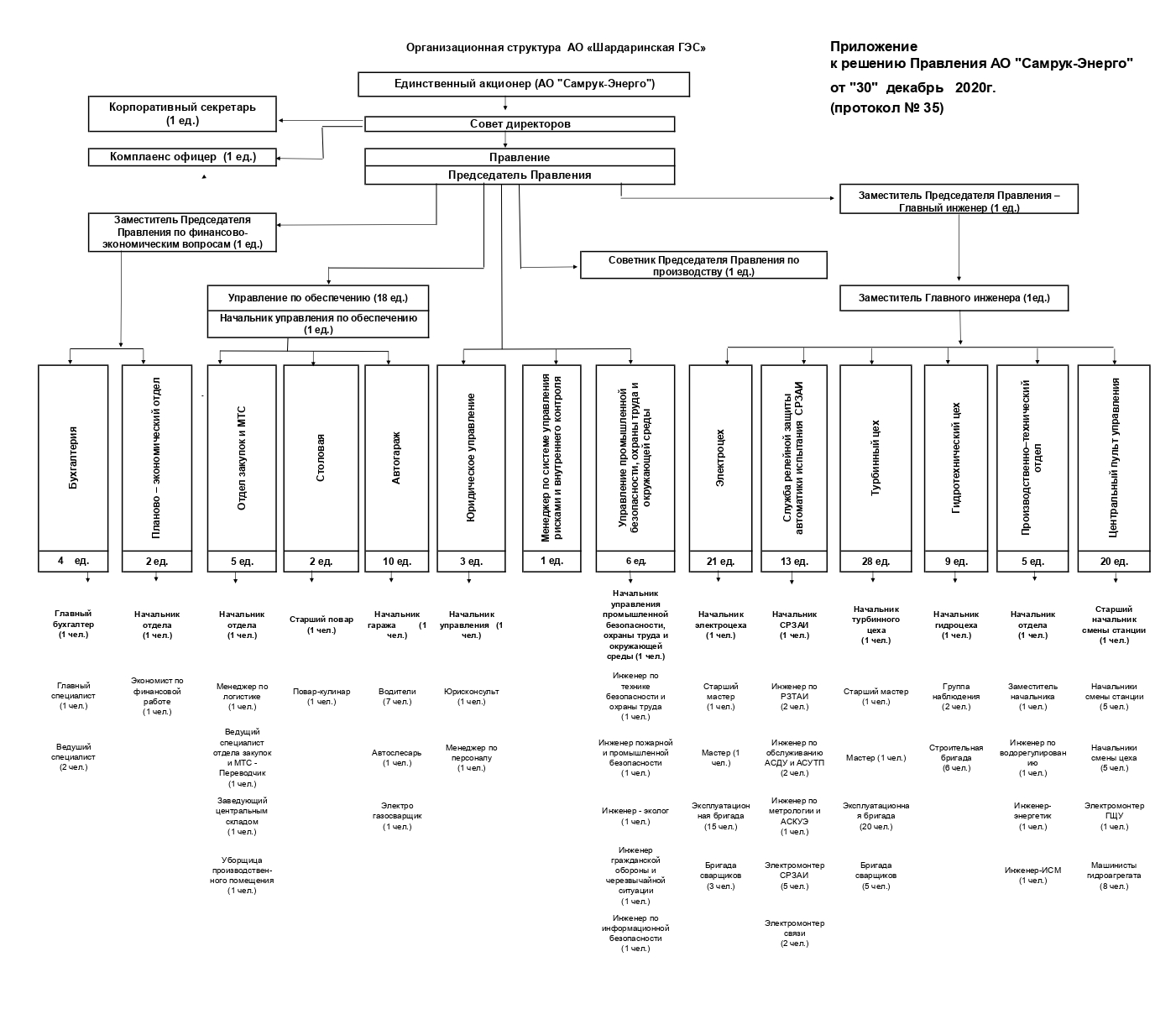 6. СОВЕТ ДИРЕКТОРОВ ОБЩЕСТВАСостав Совета директоровСовет директоров Общества осуществляет общее руководство деятельностью Общества, за исключением решения вопросов, отнесенных Законом Республики Казахстан «Об акционерных обществах» и Уставом Общества к исключительной компетенции Единственного акционера, в лице АО «Самрук-Энерго», и исполнительного органа, в лице Правления Общества. Деятельность Совета директоров Общества регламентирована Положением о Совете директоров, утвержденным Единственным акционером Общества (протокол Правления АО «Самрук-Энерго» от 25.12.2017  г. №19). Совет директоров Общества состоит из семи членов, трое из которых являются независимыми директорами. Члены Совета директоров Общества избираются Единственным акционером. Деятельность Совета директоров Общества основывается на следующих принципах:1) эффективность;2) ответственность;3) объективность при принятии решений;4) максимальное соблюдение и реализация интересов Единственного акционера и Общества;5) защита прав Единственного акционера;6) профессионализм;7) активность;8) разумность;9) осмотрительность;10) добросовестность;11) честность.Состав Совета директоров по состоянию на 31 декабря 2020 года: 1)      Ли Сергей ВалерьевичПредседатель Совета директоров АО «Шардаринская ГЭС».Дата рождения: 02.08.1990 года Гражданство: Республика Казахстан.Дата первого избрания: 30.03.2020 г. (протокол заседания Совета директоров АО «Самрук-Энерго» №02/18 от 30.03.2018г.). Послужной список Ли Сергея Валерьевича: SBS Swiss Business School, MBA (2015-2018гг.), St. Andrews College Cambridge, UK, Программа A-level (2006-2008гг.), University of Durham, UK, квалификация «Бакалавр: Бизнес Экономика» (2002-2011гг.).Опыт работы за последние 3 года:С марта 2016 года по 12 января 2020 года работал на следующих должностях в Обществе: директором Департамента «корпоративного финансирования», директором Департамента «Казначейство и Корпоративные Финансы». С 13 января 2020 года по настоящее время занимает должность Со - Управляющего директора по экономике и финансам Общества.2)      Исенов Баглан Какимжанович  Директор департамента «Генерация и Топливо» АО «Самрук-Энерго», член Совета директоров АО «Шардаринская ГЭС» - независимый директор.Дата рождения: 26 март 1975 года.Гражданство: Республика Казахстан.Дата первого избрания: 30.03.2018 г. (протокол заседания Совета директоров АО «Самрук-Энерго» №02/18 от 30.03.2018г.).  Работа и членство в Советах директоров/Наблюдательных советах других организаций: Председатель Совета директоров АО «Мойнакская ГЭС»Послужной список Исенова Баглана Какимжановича:В 1997 году окончил Алматинский институт энергетики и связи, инженер-электрик.Опыт работы за последние 3 года:С 2016 г. по настоящее время – АО «Самрук - Энерго», директор Департамента «Генерация и Топливо». Акциями АО «Шардаринская ГЭС», а также акциями и долями участия юридических лиц, являющихся поставщиками и конкурентами АО «Шардаринская ГЭС» не владеет.3)      Максилов Тулеген Маямерович  Директор департамента «Охраны труда и защита окружающей среды» АО «Самрук-Энерго», член Совета директоров АО «Шардаринская ГЭС».Дата рождения: 27 октября  1965 года.Гражданство: Республика Казахстан.Дата первого избрания: 30.03.2020 г. (протокол заседания Совета директоров АО «Самрук-Энерго» №02/18 от 30.03.2018г.). Работа и членство в Советах директоров/Наблюдательных советах других организаций: нет.Послужной список Максилова Тулегена Маямеровича:В 1990 году окончил Павлодарский государственный университет, инженер-строитель.               В 2004 году окончил Академию государственной службы при Президенте Республики Казахстан, менеджер государственной службы.Опыт работы за последние 3 года:С февраля 2020 г. по настоящее время – АО «Самрук - Энерго», директор Департамента «Охрана труда и защита окружающей среды. с марта 2016 года по февраль 2020 года - главный менеджер Департамента «Охрана труда и Защита Окружающей Среды» Акциями АО «Шардаринская ГЭС», а также акциями и долями участия юридических лиц, являющихся поставщиками и конкурентами АО «Шардаринская ГЭС» не владеет.4) Берлибаев Ануар Амирбаевич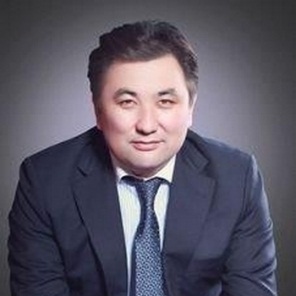   Председатель Правления  Дата рождения: 23 января 1976 года.  Гражданство: Республика Казахстан.  Дата первого избрания: 11.02.2020 г. (протокол заседания     Правления АО «Самрук-Энерго» №3 от 11.02.2020 г.).   Послужной список Берлибаева Ануара Амирбаевича:   Образование – высшее: Казахский Национальный     Технический университет имени К.Сатпаева, 1999 г., горный                                        инженер  -   электромеханик, Международную академию                                         бизнеса, 2015 г., Магистр делового администрирования.                                       С 2020 г. по настоящее время -  АО «Шардаринская ГЭС»,                                          Председатель Правления.Награды:Юбилейная медаль «20 лет независимости Республики Казахстан», Благодарственное письмо Президента Республики Казахстан, Звание «Заслуженный энергетик СНГ», Медаль KAZENERGY, Благодарственные письма акима п. Солнечный и акима г. Экибастуз.Акциями АО «Шардаринская ГЭС», а также акциями и долями участия юридических лиц, являющихся поставщиками и конкурентами АО «Шардаринская ГЭС» не владеет.Работы по совместительству не осуществляет, в составы Советов директоров других организаций не входит.5)       Курбаналиева Раушан НиеткабыловнаПредседатель Правления ТОО МФО «Арнур Кредит», член Совета директоров Общества - независимый директор.Дата рождения:  29 июня 1971 года.Гражданство: Республика Казахстан.Дата первого избрания: 04.04.2014 г. (протокол заседания Совета  директоров АО «Самрук-Энерго» №84 от 04.04.2014 г.).Работа и членство в Советах директоров/Наблюдательных советах других организаций: нет.Послужной список Курбаналиевой Раушан Ниеткабыловны:В 1993 году окончила Казахскую государственную академию управления (г. Алматы), экономист.Опыт работы за последние 3 года:С 2007 г. по настоящее время - ТОО МФО «Арнур Кредит» (г. Шымкент), Председатель Правления.Акциями АО «Шардаринская ГЭС», а также акциями и долями участия юридических лиц, являющихся поставщиками и конкурентами АО «Шардаринская ГЭС» не владеет. 6)      Құдайбергенұлы Көпбосын Советник Генерального директора ТОО «Алматыгидрогеология», член Совета директоров АО «Шардаринская ГЭС» - независимый директор.Дата рождения: 25 мая 1946 года.Гражданство: Республика Казахстан.Дата первого избрания: 27.12.2010 г. (протокол Ликвидационной комиссии АО «КазКуат» №11 от 27.12.2010 г.).Работа и членство в Советах директоров/Наблюдательных советах других организаций: нет.Послужной список Құдайбергенұлы Көпбосын:В 1971 году окончил Джамбульский гидромелиоративно-строительный институт, инженер-гидротехник.Опыт работы за последние 3 года:С 2015 г. по настоящее время - ТОО «Алматыгидрогеология», советник Генерального директора. Награды: медаль «За трудовое отличие» за вклад в дело развития мелиорации и водного хозяйства Казахской ССР (1986 г.), Благодарственное письмо Президента Республики Казахстан Н. А. Назарбаева в честь 10-летия независимости Республики (2001 г.), Почетная грамота компании АО «KEGOC» в честь Дня энергетиков (2006 г.), Благодарственное письмо Министра охраны окружающей среды и водных ресурсов Республики Казахстан в честь Международного дня охраны окружающей среды (2013 г.)Акциями АО «Шардаринская ГЭС», а также акциями и долями участия юридических лиц, являющихся поставщиками и конкурентами АО «Шардаринская ГЭС» не владеет.7)       Юрко Елена СергеевнаГенеральный директор ТОО «VIC Enginiring», член Совета директоров Общества - независимый директор.Дата рождения:  19 августа 1975 года.Гражданство: Республика Казахстан.Дата первого избрания: 30.03.2018 г. (протокол заседания Совета директоров АО «Самрук-Энерго» №02/18 от 30.03.2018г.). Работа и членство в Советах директоров/Наблюдательных советах других организаций: нет.Послужной список Юрко Елены Сергеевны:В 1997 году окончила Алматинский энергетический институт, инженер радиосвязи, радиовещания и телевидения Казахскую государственную академию управления (г. Алматы), экономист.Опыт работы за последние 3 года:С 2012 г. по настоящее время - Финансовый консультант по подготовке и оценке инвестиционных проектов, внедрению принципов финансового менеджмента в компании. Бизнес тренер по финансовым дисциплинам (Алматинский университет менеджмента «AlmaU»).Акциями АО «Шардаринская ГЭС», а также акциями и долями участия юридических лиц, являющихся поставщиками и конкурентами АО «Шардаринская ГЭС» не владеет. Изменение состава Совета директоровВ соответствии с решениями Единственного акционера Общества (протокол Совета директоров АО «Самрук-Энерго» от 30 марта 2018 года (протокол №02/18), 28 сентября 2018 года (протокол №09/18) и от 18 сентября 2020 года (протокол №09/20) был сформирован следующий состав Совета директоров АО «ШарГЭС» в количестве 7 (семи) членов со сроком полномочий на 3 (три) года: Ли Сергей Валерьевич- (представитель АО «Самрук-Энерго») - Председатель Совета директоров; Исенова Баглана Какимжановича (представитель АО «Самрук-Энерго») - член Совета директоров; Максилова Тулегена Маямеровича (представитель АО «Самрук-Энерго») - член Совета директоров; Берлибаева Ануара Амирбаевича – член Совета директоров, Кудайбергенулы Копбосын - член Совета директоров, независимый директор; Курбаналиева Раушан - член Совета директоров, независимый директор и Юрко Елена Сергеевна - член Совета директоров, независимый директор.Критерии отбора в состав Совета директоровЧеткие критерии, предъявляемые к кандидатам в члены Совета директоров Общества, согласно которым осуществляется их оценка перед избранием в Совет директоров, определены в утвержденной в Обществе Политике отбора кандидатов в члены Совета директоров (протокол Совета директоров Общества № 3 от 19.05.2016 г.). Характеристики требуемых кандидатов в Совет директоров Общества утверждены в качестве приложения к этой Политике.Критерии независимости членов Совета директоров В соответствии с лучшей практикой корпоративного управления, в составе Совета директоров необходимо наличие независимых от Единственного акционера и руководства компании директоров, которые в свою очередь являются гарантией принятия объективных решений, максимально соответствующих интересам Общества. В соответствии с пунктом 5 статьи 54 Закона Республики Казахстан «Об акционерных обществах», не менее тридцати процентов от состава Совета директоров Общества должны быть независимыми директорами. В Совете директоров Общества трое из семи членов являются независимыми директорами.Критерии независимости членов Совета директоров Общества определены Положением о Совете директоров и Политикой отбора кандидатов в члены Совета директоров Общества. Независимые директора Общества за отчетный период полностью соответствовали вышеназванным критериям. Деятельность Совета директоров ОбществаВ 2020 году Советом директоров Общества было проведено 8 (восемь) очных заседаний.Согласно утвержденному Плану работы запланировано рассмотрение Советом директоров Общества 43 вопроса, все из которых рассмотрены, таким образом исполнение составило 100%.В 2020 году проведено 7 очных заседаний и 1 заочное заседание. В рамках заседаний рассмотрено 59 вопросов, из них плановых – 43 вопроса и внеплановых 16 вопросов. В частности, в 2020 году рассмотрены следующие основные вопросы:1. О рассмотрении и утверждении отчетов по исполнению Плана мероприятий по реализации инициатив в области устойчивого развития АО «Шардаринская ГЭС» на 2018-2019 годы и Плана реализации мероприятий в области устойчивого развития АО «Шардаринская ГЭС» на 2018-2019 годы за 2019 год и утверждении Плана мероприятий по реализации инициатив в области устойчивого развития АО «Шардаринская ГЭС» на 2020-2022 годы.2. О рассмотрении отчета об исполнении Плана мероприятий по вводу АО «Шардаринская ГЭС» в зеленую зону риска на 2019-2023 годы за 2019 год.3. Об утверждении Плана мероприятий по совершенствованию корпоративного управления АО «Шардаринская ГЭС на 2020-2021 годы.4. Об утверждении итогов оценки деятельности Совета директоров, комитетов Совета директоров и каждого члена Совета директоров АО «Шардаринская ГЭС» за 2019 год. В случае необходимости, выявленной по результатам оценки деятельности Совета директоров, утверждение плана повышения квалификации членов Совета директоров на 2020-2021 годы.5. О рассмотрении отчета об исполнении Плана мероприятий по минимизации рисков коррупции, выявленных по результатам анализа рисков, на 2019-2020 годы за 2019 год.6. Об утверждении Экологической политики АО «Шардаринская ГЭС» в новой редакции.7. Ежеквартальные утверждения Отчетов по рискам АО «Шардаринская ГЭС».8. Ежеквартальные утверждения Отчетов о состоянии охраны труда и производственного травматизма АО «Шардаринская ГЭС».9. Ежеквартальные рассмотрения Отчетов об итогах финансово-хозяйственной деятельности и достижения целевых значений ключевых показателей деятельности АО «Шардаринская ГЭС».10. Ежеквартальные рассмотрения Отчетов об итогах реализации Плана мероприятий АО «Шардаринская ГЭС» по исполнению ожиданий Единственного акционера на 2019-2023 годы.11. Ежеквартальные рассмотрения отчетов об исполнении Плана мероприятий по выводу АО «Шардаринская ГЭС» в зеленую зону риска на 2019-2023 годы.12. О предварительном утверждении годовой финансовой отчетности АО «Шардаринская ГЭС» за 2019 год.13. Рассмотрение отчета о соблюдении АО «Шардаринская ГЭС» требований Кодекса поведения за 2019 год.14. Об утверждении регистра рисков и карты рисков, ключевых рисковых показателей АО «Шардаринская ГЭС» на 2021 год, плана мероприятий АО «Шардаринская ГЭС» по управлению ключевыми рисками с указанием уровней толерантности в отношении каждого ключевого риска на 2021 год.15. Об утверждении риск-аппетита АО «Шардаринская ГЭС» на 2021 год.16. Об утверждении Плана работы Совета директоров АО «Шардаринская ГЭС» на 2021 год.Принятие мер по учету Советом директоров мнения Единственного акционераСовет директоров Общества старается максимально принимать необходимые меры для учета позиции и мнения Единственного акционера. В том числе, представители Единственного акционера являются членами Совета директоров. Соответственно, все вопросы, рассматриваемые на заседаниях Совета директоров, направляются представителям Единственного акционера для формирования заключения по вопросам повестки дня Совета директоров. Кроме этого, члены Совета директоров принимают участие во встречах с представителями Единственного акционера. Председатель Совета директоров Общества обеспечивает эффективную связь с Единственным акционером, доводит точку зрения Единственного акционера до членов Совета директоров и обеспечивает предоставление ответов на запросы Единственного акционера. Оценка деятельности Совета директоровСпособом оценки эффективности работы Совета директоров и каждого члена Совета директоров является привлечение независимого консультанта для качества самооценки. Совет директоров для проведения своей деятельности привлекает независимую профессиональную организацию не реже одного раза в три года.    В 2020 году, в соответствии с Методикой оценки деятельности совета директоров и его комитетов, председателя, членов совета директоров и корпоративного секретаря АО «Шардаринская ГЭС», утвержденной решением Совета директоров Общества от 28 декабря 2018 года (протокол №8), Компанией ТОО «Crowe Audit KZ» в Обществе была проведена независимая оценка деятельности Совета директоров по итогам 2018 года и составлен соответствующий отчет. Изучив предоставленную информацию Обществом, Консультант пришел к выводу, что деятельность Совета директоров осуществляется в рамках установленных правил Общества и его Единственного акционера. Каких-либо критических нарушений в оцениваемый период не обнаружено. Члены Совета директоров являются достаточно квалифицированными специалистами в области финансово-административных и инженерно-технических вопросах.Заседания Совета директоров и комитетов проводятся в рамках установленных внутренних требований Компании, количество и качество проводимых заседаний как Совета директоров, так и его комитетов удовлетворительны. Необходимо отметить особый пункт внутренних документов, регулирующих качество заседаний Совета директоров, об обязательном проведении одного раза в год заседания Совета директоров непосредственно в Обществе (в городе Шардара), что в свою очередь дает возможность всем членам Совета директоров наглядно, воочию понять существующие проблемы в Компании (если таковые имеются).Контроль за осуществляемой деятельностью в Обществе – достаточно удовлетворителен. Члены Совета директоров в силу своих профессиональных знаний осуществляют надлежащий контроль. Вместе с тем, необходимо отметить осуществляемую работу правлением, которые в установленные внутренними правилами срокам, ежеквартально, предоставляют отчеты о текущем статусе финансово-хозяйственной деятельности Компании. По результатам проведенного анализа самооценки членов Совета директоров, Консультант пришел к выводу, что существующие условия являются достаточно приемлемыми в осуществляемой работе, большая часть респондентов едины в своем мнении и удовлетворены текущей работой в Обществе. Орган управления Общества осуществляет свои функции на достаточном уровне, что дает возможность нормального существования Компании.Вознаграждение членов Совета директоров Основные условия и порядок выплаты членам Совета директоров Общества вознаграждения и компенсации расходов, связанных с исполнением членами Совета директоров своих функций и обязательств определены в Политике вознаграждения членов Совета директоров Общества. Вознаграждения и компенсации расходов, связанных с исполнением членами Совета директоров своих функций и обязательств, могут выплачиваться членам Совета директоров на основании решения Единственного акционера. Таким образом, на основании такого решения (протокол заседания Совета директоров АО «Самрук-Энерго» № 02/15 от 20.03.2015 г.), за 2019 год каждому из независимых директоров было выплачено годовое фиксированное вознаграждение в размере 800 000 тенге (до уплаты налогов и других обязательных платежей в бюджет в соответствии с законодательством Республики Казахстан). Кроме этого, в 2019 году независимым директорам Общества компенсировались расходы (проезд, проживание, суточные), связанные с выездом на заседания Совета директоров, проводимые вне места их постоянного жительства, по предъявлению ими подтверждающих документов, в пределах норм возмещения командировочных расходов первого руководителя Общества, предусмотренных внутренними документами компании.Совмещение должностей Председателя Совета директоров и Председателя Правления  В целях разграничения полномочий и во избежание конфликта интересов, должности Председателя Совета директоров и Председателя Правления, в соответствии с положениями Устава и внутренних документов Общества, не совмещаются. В 2020 году Председателем Совета директоров Общества являлся Ли Сергей Валерьевич, а Председателем Правления – Берлибаев Ануар Амирбаевич.Комитеты Совета директоровВ целях содействия эффективному выполнению функций Совета директоров Общества, для рассмотрения наиболее важных вопросов и подготовки рекомендаций при Совете директоров создан Комитет по назначениям и вознаграждениям, действующий в рамках компетенций, предусмотренных Положением о комитете по назначениям и вознаграждениям Общества, утвержденным Советом директоров Общества от 17.03.2017 г. (протокол № 2).Комитет по назначениям и вознаграждениям Общества был сформирован решением Совета директоров Общества от 17.05.2018 г. (протокол №3) в составе:1. Певнева (Юрко) Е.С. – Председатель (независимый директор Совета директоров Общества);2. Курбаналиева Р. Н. – член Комитета (независимый директор Совета директоров Общества);3. Кудайбергенулы К.– член Комитета (независимый директор Совета директоров Общества).Деятельность Комитета по назначениям и вознаграждениям.В 2020 году Комитетом было проведено 5 (пять) заседаний. Планом работы Комитета на 2020 год было запланировано к рассмотрению 11 мероприятий, входящих в компетенцию Комитета. Все плановые вопросы рассмотрены, и по ним приняты решения. В частности, рассмотрены следующие вопросы:1.  Рассмотрение и одобрение отчета Комитета по назначениям и вознаграждениям Совета директоров АО «Шардаринская ГЭС» по итогам его работы за 2019 год, для предоставления его Совету директоров.2.   Рассмотрение и одобрение отчета омбудсмена АО «Шардаринская ГЭС» о результатах проведенной работы за 2019 год, для предоставления его Совету директоров.3. О предоставлении рекомендаций и предложений по постановке Председателю и членам Правления Общества ключевых показателей деятельности для Председателя и членов Правления АО «Шардаринская ГЭС» на 2019 год.4. Предоставление Совету директоров АО «Шардаринская ГЭС» рекомендаций по определению корпоративному секретарю АО «Шардаринская ГЭС» размера премирования по итогам его работы в 1 квартале 2019 года.5. О рассмотрении вопроса о выплате вознаграждения по итогам 2018 года Председателю и членам Правления АО «Шардаринская ГЭС».6. Предоставление Совету директоров АО «Шардаринская ГЭС» рекомендаций по определению корпоративному секретарю АО «Шардаринская ГЭС» размера премирования по итогам его работы во 2 квартале 2019 года.7. Предоставление Совету директоров АО «Шардаринская ГЭС» рекомендаций по определению корпоративному секретарю АО «Шардаринская ГЭС» размера премирования по итогам его работы в 3 квартале 2019 года.8. Рассмотрение вопроса об изменении схемы должностных окладов Председателя и членов Правления АО «Шардаринская ГЭС».9. Рассмотрение вопроса об изменении схемы должностного оклада корпоративного секретаря АО «Шардаринская ГЭС» для предоставления на утверждение Совету директоров.10. Предоставление Совету директоров рекомендаций о выплате премии корпоративному секретарю АО «Шардаринская ГЭС».11. Утверждение Плана работы Комитета по назначениям и вознаграждениям Совета директоров АО «Шардаринская ГЭС» на 2019 год.Комитет по аудиту Общества был сформирован решением Совета директоров Общества от 17.05.2018 г. (протокол №3) в составе:1. Курбаналиева Р. Н.  – Председатель (независимый директор Совета директоров Общества);2. Певнева (Юрко) Е.С.– член Комитета (независимый директор Совета директоров Общества);3. Кудайбергенулы К.– член Комитета (независимый директор Совета директоров Общества).Председатели КомитетовВ соответствии с Положениями о комитетах Совета директоров Общества, в 2020 году Председатели Комитетов организовывали работу Комитета; созывали заседания Комитета и председательствовали на них; организовывали обсуждение вопросов на заседаниях Комитета, а также заслушивал мнения лиц, приглашенных к участию в заседании; при содействии корпоративного секретаря подготовили отчет об итогах деятельности Комитета за 2019 год (рассмотрен Советом директоров от 28.02.2019 г.), разработали и вынесли на одобрение, для последующего им утверждения, планы работы Комитета на 2021 год, с учетом плана работы Совета директоров, а также формировали повестки дня заседаний Комитетов, в том числе содержание вопросов, выносимых для обсуждения на заседание Комитета.Оценка деятельности Комитета по назначениям и вознаграждениямВ 2020 году, в соответствии с Методикой оценки деятельности совета директоров и его комитетов, председателя, членов совета директоров и корпоративного секретаря АО «Шардаринская ГЭС», утвержденной решением Совета директоров Общества от 28 декабря 2018 года (протокол №8), Компанией ТОО «Crowe Audit KZ» в Обществе была проведена независимая оценка деятельности Совета директоров и его Комитетов по итогам 2018 года. Оценка деятельности Комитетов, согласно среднему показателю, соответствует оценке «удовлетворительно».Вознаграждение членов Комитета по назначениям и вознаграждениям Члены Комитета за работу в Комитете вознаграждения не получают. Организационное и информационное обеспечениеВ соответствии с Положениями о комитетах, организационное сопровождение деятельности Комитета возлагается на корпоративного секретаря Общества. В отчетный период Комитеты были обеспечены всеми информационными ресурсами, необходимыми для эффективной и результативной работы. В Обществе действует Кодекс корпоративного управления, положения и нормы которого обязательны для соблюдения всеми органами, должностными лицами и работниками Общества. В этих целях, Корпоративный секретарь ведет мониторинг и консультирует Совет директоров и Исполнительный орган по вопросам надлежащего соблюдения Кодекса, а также на ежегодной основе готовит отчет о соблюдении/несоблюдении его принципов и положений.Общество провело самооценку на соответствие принципам и положениям Кодекса в 2020 году, на основе которой сформирован Отчет. Общество в своей деятельности исполняет требования и рекомендации Кодекса корпоративного управления, за исключением пунктов, которые соблюдаются частично:Пункт 5 Главы 3 «Устойчивое развитие», согласно которому в организации должна быть выстроена система управления в области устойчивого развития, которая включает в том числе необходимость повышения квалификации должностных лиц и работников в области устойчивого развития. При этом, Обществом в 2020 году обучение работников АО «Шардаринская ГЭС» не проводилось.Пункт 2 Главы 5 «Эффективность Совета директоров и исполнительного органа», согласно которому Совет директоров выполняет свои функции согласно уставу и уделяет особое внимание, в том числе вопросам, связанным с постановкой и мониторингом ключевых показателей деятельности плана развития, избранием, вознаграждением, планированием преемственности и надзором за деятельностью руководителя и членов исполнительного органа. При этом, согласно Устава Общества данные компетенции отнесены к компетенциям Единственного акционера.Пункт 7 Главы 5 «Эффективность Совета директоров и исполнительного органа», согласно которому Совет директоров утверждает программу профессионального развития для каждого члена Совета директоров. Однако, по результатам итоговых оценок деятельности Совета директоров, проведенных в 2018 и 2019 годах необходимости в составлении программ развития членов Совета директоров не выявлено.Пункт 18 Главы 5 «Эффективность Совета директоров и исполнительного органа», согласно которому Совет директоров избирает руководителя и членов исполнительного органа, определяет сроки полномочий, размер должностного оклада, условия оплаты их труда, а также прекращает полномочия руководителя и членов исполнительного органа. В соответствии с Уставом и внутренними документами руководителя и членов исполнительного органа АО «Шардаринская ГЭС» избирает Единственный акционер, сроки их полномочий, размер должностного оклада, условия оплаты их труда определяет также Единственный акционер.Пункт 20 Главы 5 «Эффективность Совета директоров и исполнительного органа», согласно которому Совет директоров руководитель и члены исполнительного органа оцениваются Единственным акционером. Основным критерием оценки является достижение поставленных КПД. В соответствии Уставом и внутренними документами АО «Шардаринская ГЭС» данная компетенция отнесена в компетенции Единственного акционера.7. ПРАВЛЕНИЕ ОБЩЕСТВАРуководство текущей деятельностью Общества осуществляется коллегиальным органом в форме Правления, возглавляемого Председателем Правления.Деятельность Правления регламентирована Положением о Правлении Общества. В Положении определены основные принципы и задачи деятельности, порядок и сроки проведения заседаний Правления, ответственность членов Правления, а также регламентированы основные функции секретаря Правления.Работа Правления направлена на максимальное соблюдение интересов Единственного акционера, выполнение решений Единственного акционера и Совета директоров, а также задач Общества и реализацию его стратегических целей и задач. Основными задачами Правления Общества являются: - разработка предложений по стратегии деятельности Общества; - реализация финансово-хозяйственной политики Общества; - выработка решений по важнейшим вопросам его текущей хозяйственной деятельности; - координация работы подразделений Общества;- повышение эффективности системы контроля и системы мониторинга рисков; - обеспечение прав и законных интересов Единственного акционера;- обеспечение формирования в Обществе надлежащей системы в области устойчивого развития и ее внедрения.Правление инициирует на рассмотрение Совета директоров вопросы, принятие решений по которым относится к исключительной компетенции Совета директоров Общества, а также принимает решения по вопросам, отнесенным Уставом Общества к компетенции Правления.Правление Общества вправе принимать решения по любым вопросам деятельности Общества, не отнесенным законодательными актами Республики Казахстан и Уставом к компетенции других органов и должностных лиц Общества.В 2020 году Правлением Общества проведено 30 заседаний, рассмотрено 33 вопроса.Заседания Правления ОбществаВ частности, были рассмотрены следующие вопросы:1. О немедленном реагировании и срочных профилактических мерах в связи с обострением эпидемиологической ситуации в связи с распространением инфекции короновируса (штамм 2019-Covid) в Республике Казахстан, обявленной пандемией во всем мире.2. Об утверждении Карты процесса обеспечения экономической, информационной, внутренней безопасности и гражданской защиты АО «Шардаринская ГЭС».3. Об оказании материальной помощи работникам АО «Шардаринская ГЭС».4. Об оказании социальной поддержки ветеранам энергетикам и ветеранам Афганской войны.5. О проведении мероприятий по празднованию Независимости Республики Казахстан и профессионального праздника дня Энергетиков и др.Основными принципами деятельности Правления являются профессионализм, разумность и осмотрительность, честность и объективность, добросовестность, регулярность.Состав Правления по состоянию на 31 декабря 2020 года:Критерии отбора членов ПравленияКритерии, предъявляемые к кандидатам в члены Правления Общества, согласно которым будет проходить их избрание, определены в Положении о Правлении Общества. Отбор и назначение членов Правления производятся на основе максимально прозрачных и четких процедур, определяемых внутренними нормативными документами Общества.Меры по учету Правлением мнения Совета директоров в отношении ОбществаПравление, осуществляя свои функции по управлению Обществом, принимает во внимание мнение Совета директоров при определении стратегических целей, приоритетных направлений развития и таким образом, устанавливает основные ориентиры деятельности Общества.Оценка деятельности Правления ОбществаОценка деятельности членов Правления Общества осуществляется на основании мотивационных ключевых показателей деятельности (далее – КПД), характеризующих эффективность финансово-хозяйственной деятельности Общества и степень достижения членом Правления уровня высоких результатов его деятельности. В соответствии с Правилами вознаграждения руководящих работников Общества по итогам работы за год, процедура оценки эффективности деятельности руководящих работников, к которым относятся Председатель и члены Правления Компании состоит из следующих этапов:выбор мотивационных ключевых показателей деятельности (КПД), постановка целевых значений;утверждение мотивационных КПД;мониторинг результативности;расчет и утверждение фактической результативности.Мотивационные КПД (карты КПД) для руководящих работников разрабатываются с учетом оптимальности количества КПД (3-7), расстановки весов и адекватности целевых значений и, в установленном порядке, выносятся ответственным структурным подразделением Общества на утверждение Единственного акционера не позднее 28 февраля отчетного года, при условии утверждения Плана развития отчетного года.Значения в КПД определяют цели, которые необходимо достичь руководящим работникам, при осуществлении ими своей деятельности в течение года. Плановые значения КПД формируются для того, чтобы сконцентрировать усилия держателей бизнес-процессов на достижение стратегических целей, и позволить в последующем измерить степень достижения этих целей. В процессе разработки карт КПД учитываются показатели Плана развития Компании, ключевые функции руководящего персонала, показатели структурных подразделений. На 2020 год для Председателя и членов Правления Общества были определены следующие корпоративные КПД:         1. Чистая прибыль.         2. Долг/EBITDA.         3. Исполнение Плана по совершенствованию корпоративного управления.         4. Исполнение Плана мероприятий по управлению вопросами охраны труда и защиты окружающей среды.         5. Доля закупок у отечественных товаропроизводителей в рамках "Экономики простых вещей".                   6. Степень реализации инвестиционных проектов.Кроме того, для каждого из заместителей Председателя Правления были определены функциональные КПД, в зависимости от выполняемых им должностных обязанностей. В 2021 году, на основании плановых значений КПД, утвержденных Единственным акционером Общества на 2020 год, будет проведена оценка итогов деятельности Председателя и членов Правления Общества за 2020 год. Вознаграждение Председателя и членов Правления В Компании действуют Правила  оценки деятельности и вознаграждения руководящих работников Общества, которые определяют условия и порядок оценки деятельности и выплаты вознаграждения Председателю и членам Правления Общества и базируются на следующих принципах:1) взаимосвязь вознаграждения с выполнением задач, отвечающих интересам Общества и его Единственного акционера;2) простота и прозрачность определения размера вознаграждения;3) зависимость размера вознаграждения от результатов деятельности Общества и личной результативности руководящих работников.Вознаграждение Председателю и членам Правления по результатам деятельности выплачивается в зависимости от результатов их работы, с целью материального поощрения за достигнутые успехи и повышения эффективности работы, не носят постоянного характера и не учитываются при исчислении средней заработной платы. Правилами оценки деятельности и вознаграждения руководящих работников Общества предусмотрена возможность выплаты долгосрочного и краткосрочного вознаграждений. Выплата долгосрочного вознаграждения осуществляется по итогам периода Программы долгосрочного вознаграждения и выплачивается в течение 3-х последующих лет по установленной Правилами схеме. Краткосрочное вознаграждение руководящим работникам Общества выплачивается по итогам работы за год в пределах денежных средств, предусмотренных на эти цели в плане развития Компании, после утверждения в установленном порядке результатов финансово-хозяйственной деятельности на основе аудированной финансовой отчетности. Основным условием выплаты краткосрочного вознаграждения по итогам работы за год является наличие итоговой прибыли за отчетный год, рассчитанной с учетом запланированной суммы для выплаты вознаграждения. Единственный акционер Компании вправе принять решение о выплате либо невыплате вознаграждения по результатам деятельности.Комитеты ПравленияКОМИТЕТ ПО РИСКАМ Комитет оказывает содействие Правлению Общества при принятии решений в области управления рисками и внутреннего контроля Компании, работа комитета регламентирована Положением о Комитете по управлению рисками при Правлении Общества. Подготавливает рекомендации и предложения по организации и поддержанию эффективной системы управления рисками, внутреннего контроля, обеспечивая их функционирование и развитие процессов, призванных выявлять, измерять, отслеживать и контролировать риски. Комитет также занимается подготовкой предложений по контролю за координацией работы в этих областях. Состав комитета:Председатель Комитета  – Председатель правления Общества;Заместитель Председателя Комитета  – Заместитель председателя правления по финансово-экономическим вопросам ; Члены Комитета  – Заместитель Председателя Правления Главный инженер, Заместитель главного инженера, Начальник юридического управления,	Начальник Управления по обеспечению, Начальник производственно-технического отдела, Главный бухгалтер, Начальник планово-экономического отдела, Начальник управления промышленной безопасности , охраны труда и окружающей среды.Соблюдение принципов и процессов корпоративного управленияКодекс корпоративного управления юридических лиц, 100% голосующих акций (долей участия) которых принадлежит АО «Самрук-Энерго», действие которого распространяется на Общество, утвержден решением Единственного акционера Общества от 25.12.2015 г. (протокол Правления АО «Самрук-Энерго» №18), в качестве обязательного для применения корпоративного стандарта. Общество стремится постоянно совершенствовать практику корпоративного управления для повышения доверия со стороны Единственного акционера и других стейкхолдеров. С этой целью, в Обществе был утвержден и исполняется  План мероприятий по совершенствованию корпоративного управления и внедрения Кодекса корпоративного управления на 2020-2021 годы. В своей деятельности Общество стремится соблюдать все применимые положения и принципы Кодекса корпоративного управления. 15 мая 2020 года Советом директоров Общества был рассмотрен и утвержден Отчет Общества о соблюдении/несоблюдении Обществом принципов и положений Кодекса корпоративного управления за 2019 год. Согласно этому отчету, Общество в своей деятельности стремится соблюдать все применимые положения и принципы Кодекса. Эффективность дивидендной политикиВ Обществе действует Положение о дивидендной политике, которое содержит принципы эффективной дивидендной политики, условия и порядок выплаты дивидендов.Управление корпоративными конфликтами Отношения между Единственным акционером, членами Совета директоров и Правления Общества строятся на взаимном доверии, уважении, подотчетности и контроле.Общество действует в строгом соответствии с законодательством Республики Казахстан, общепринятыми принципами деловой этики и внутренними документами Общества.Общество осуществляет свою деятельность, признавая верховенство Конституции, законов и других нормативных правовых актов по отношению к внутренним документам Общества и не допуская принятия решений по личному усмотрению должностных лиц и иных работников Общества.С 2013 года в Обществе действует Политика по урегулированию корпоративных конфликтов и конфликта интересов. В Обществе действует Кодекс поведения. Кодекс поведения устанавливает ценности, основные принципы и стандарты поведения, руководствуюясь которыми Обществом обеспечивается защита интересов всех заинтересованных сторон. Кодекс поведения направлен на развитие корпоративной культуры и укрепления репутации Общества как открытого и честного рынка. В соответствии с Кодексом поведения, работники Общества принимают на себя обязательство о соблюдении его норм.С 2011 года в Обществе действует позиция Омбудсмена. Его основными задачами являются: 1) обеспечение соблюдения работниками и должностными лицами Общества Кодекса деловой этики Общества и разъяснение его положений;2) оказание содействия работникам и должностным лицам Общества в предотвращении и урегулировании корпоративных конфликтов и конфликтов интересов;3) организация обучения и разъяснительной работы, направленной на понимание должностными лицами и работниками кодекса деловой этики, роли омбудсмена и доступности системы уведомления о предполагаемых нарушениях на регулярной основе.Согласно отчету о деятельности Омбудсмена, в 2020 году обращений, заявлений от работников Общества с целью консультирования и оказания им содействия в разрешении вопросов, связанных с нарушением положений Кодекса, трудовых споров, конфликтов, проблемных вопросов социально-трудового характера не было. За отчетный 2020 год сообщений по вопросам, касающимся положений Кодекса деловой этики, и/или возникшим в ходе работы этическим вопросам, а также по фактам нарушений положений Кодекса деловой этики, внутренних нормативных документов Общества и норм законодательства Республики Казахстан, в том числе коррупционных и других противоправных действий, к Омбудсмену Общества не поступало. Общество сознает, что в случае нарушения прав и законных интересов работников, партнеров и третьих лиц, Общество несет ответственность, предусмотренную законодательством Республики Казахстан.В Обществе внедрена «горячая линия» для сбора конфиденциальных сообщений. На интернет-сайте Общества www.sharges.kz  в разделе Контакты/ Контактные данные Омбудсмена размещены сведения об Омбудсмене Общества и возможные каналы связи для обращения к нему, а в разделе Корпоративное управление/ Корпоративные документы размещены Положение об омбудсмене и Кодекс деловой этики Общества.В целях обеспечения регулирования конфликта интересов в Обществе ведется перечень аффилиированных лиц.Согласно Уставу Общества, члены Правления и работники Общества, назначение или согласование которых осуществляется Советом директоров, вправе работать и /или занимать должность в других организациях только с согласия на это Совета директоров Общества.Члены Совета директоров и Правления, равно как и работники Общества, выполняют свои профессиональные функции добросовестно и разумно с должной заботой и осмотрительностью в интересах Общества и Единственного акционера, избегая конфликтов интересов и корпоративных конфликтов.В 2020 году нарушения прав работников, партнеров и третьих лиц со стороны Общества зафиксировано не было.В течение 2020 года в Обществе случаев корпоративных конфликтов и конфликтов интересов зафиксировано не было.Членство в ассоциациях и/ или национальных и международных организациях по защите интересовОбщество является членом Казахстанской ассоциации организаций нефтегазового и энергетического комплекса «KAZENERGY». Управление качествомВ течение 2020 года в Обществе действовала Интегрированная система менеджмента (далее - ИСМ) в соответствии с международными стандартами: система менеджмента качества ISO 9001:2015, система менеджмента охраны здоровья и обеспечения безопасности труда ISO 45001:2018, система экологического менеджмента ISO 14001:2015, а также система энергетического менеджмента ISO 50001:2011. Соответствующие сертификаты систем менеджмента в соответствии с международными стандартами (сертификационный орган TUV NORD CERT CmbH г. Эссен) были получены Обществом в феврале и в марте месяца 2018 года. Необходимые мероприятия по планам и программам, связанным с разработкой и внедрением ИСМ, в соответствии с требованиями  МС были выполнены. Сертификаты Интегрированной системы менеджментаСертификаты системы менеджмента в соответствии с ISO 9001:2008, ISO 14001:2004, OHSAS 18001:2007 были предоставлены Обществу сертификационным органом в 2014 году. В связи с истечением сроков сертификатов 7 марта 2017 года, данные сертификаты были обновлены на новые: 5 февраля 2018 года были получены сертификаты по международным стандартам ISO 9001:2015, ISO 14001:2015, OHSAS 18001:2007, а по международному стандарту ISO 50001:2011 сертификат был получен 14 марта 2018 года. Получены сертификаты систем менеджмента в соответствии с ISO 9001:2015, ISO 14001:2015, OHSAS 18001:2007 и системы энергетического менеджмента ISO 50001:2011. 8. ЭКОЛОГИЧЕСКАЯ ПОЛИТИКАОхрана окружающей средыЯвляясь крупной электроэнергетической компанией в Туркестанской области, Общество осознает свою значимую роль в процессах устойчивого развития отрасли. Защита окружающей среды и рациональное использование ресурсов играют важную роль в деятельности Общества. В соответствии с вышесказанным, а также согласно новой организационной структуре Общества, ответственность за вопросы экологии возложена на Председателя Правления. Правление обеспечивает в Обществе организацию ведения постоянной работы по строгому соблюдению экологического законодательства.В Обществе утверждена Экологическая политика, основополагающими принципами которой являются:- признание конституционного права человека на благоприятную окружающую среду;- учет приоритета экологической безопасности как составной части национальной безопасности;- открытость и доступность результатов экологического мониторинга Общества, взаимодействие со всеми заинтересованными сторонами в процессе исследований, проводимых в рамках процедуры оценки воздействия Общества на окружающую среду при проектировании и строительстве новых объектов;- энергоэффективность и рациональное использование первичных энергетических ресурсов на стадии производства, передачи электрической энергии;- приоритетность внедрения наилучших существующих технологий по сравнению с мероприятиями по минимизации экологического ущерба о работы действующего оборудования (с учетом технико-экономического обоснования);- сокращение образования отходов производства и экологически безопасное обращение с ними;- приоритет принятия предупредительных мер над мерами по ликвидации экологических негативных воздействий;- открытость и доступность экологической информации, незамедлительное информирование всех заинтересованных сторон о произошедших авариях, их экологических последствиях и мерах по их ликвидации;- минимизация негативного влияния деятельности производственных объектов на животный и растительный мир.В 2020 году Обществом, во исполнение требований законодательства в области экологии и охраны окружающей среды, проводилась следующая работа:1) производился химический анализ воды верхнего бьефа и нижнего бьефа, химический анализ воды очистной установки Омега и от скважины расположенной в автогараже Общества, а также производились замеры выбросов в атмосферу от стационарных источников загрязнения и концентрации вредных веществ в атмосферном воздухе;2) регулярно производился лабораторный контроль качества сточных вод;3) регулярно вывозились бытовые отходы;4) были разработаны и утверждены паспорта опасных отходов промышленного производства, осуществлялась необходимая работа с такими отходами; 5) ежеквартально составлялся отчет по результатам производственного экологического контроля Общества;6) Обществом производилась оплата за эмиссии в окружающую среду.Общество имеет разрешения на эмиссии в окружающую среду и на сброс сточных вод (канализационных вод).Обществом ежегодно заключается договор обязательного экологического страхования, предназначенный на случай причинения Обществом вреда жизни, здоровью, имуществу третьих лиц и (или) окружающей среде в результате ее аварийного загрязнения.В Обществе внедрена интегрированная система менеджмента, согласно требованиям ISO 14001. Для отопления производственных и административных помещений в осенне-зимний период используется собственная электрическая энергия.В 2020 году случаев нарушений Обществом требований экологического законодательства зафиксировано не было.9. КАДРОВАЯ ПОЛИТИКАСоблюдение прав человека Вопросы соблюдения прав человека являются ключевыми в деятельности Общества. В связи с этим, политики и процедуры в Обществе разрабатываются, с учетом прав работников, клиентов и деловых партнеров. Общество строит свою деятельность на основе требований законодательства по недопущению любых форм нарушения прав человека.В 2020 году в Обществе не было ни одного инцидента, связанного с нарушением прав человека и/или дискриминацией работников.За 2020 год в Обществе не было ни одного нарушения, затрагивающего права коренных и малочисленных народов. Социальная ответственность Общества, в рамках трудовых отношенийВопросы соблюдения прав человека являются ключевыми в деятельности Общества, в том числе в рамках трудовых отношений. Основополагающие принципы и требования в области прав человека закреплены в базовых нормативных документах, например: Коллективный договор, Кодекс деловой этики, трудовые договоры, Правила внутреннего трудового распорядка,  Правила возмещения расходов работникам Общества, направляемым в служебные командировки. Все работники при заключении трудовых договоров проходят ознакомление с условиями труда, гарантиями, льготами и компенсационными выплатами, правами и обязанностями работников, правами и обязанностями работодателя.Общество признает принцип равенства прав и возможностей. Работники имеют право на свободу объединения в ассоциации и ведение коллективных переговоров в рамках действующего законодательства. В целях регулирования и защиты профессиональных, экономических и социально­трудовых прав и профессиональных интересов работников в Обществе осуществляет свою деятельность профсоюзная организация, членами которой являются 137 человек.Профсоюзная организация Общества играет важную роль в разработке предложений по законодательным и иным нормативно-правовым актам, затрагивающим социально­трудовые права работников, а также по вопросам социально­экономической политики, формирования социальных программ и другим вопросам в интересах членов профсоюза, принимают участие в реализации мер по социальной защите работников ­ членов профсоюза, высвобождаемых в  результате реорганизации или ликвидации организации, участвует в урегулировании коллективных трудовых споров.Профсоюз в Обществе способствует снижению напряженности при проведении согласованных мероприятий по оптимизации деятельности Общества, защищает интересы работников - членов профсоюза Общества, в части соблюдения трудового законодательства, установленных социальных гарантий и выполнения положений договора.Действовавший с 1 января 2018 года в Обществе Коллективный договор, был разработан в соответствии с законодательством Республики Казахстан и заключен между работодателем и работниками Общества для регулирования трудовых отношений, создания необходимых условий социальной защищенности. Коллективный договор, заключенный в Обществе, предоставляет дополнительные социальные гарантии работникам, в соответствии с законодательством Республики Казахстан, в зависимости от уровня производительности труда и других результатов производственно-экономической деятельности.В целях оценки социального самочувствия и диагностики психологического климата в трудовом коллективе, а также оценки уровня социальных настроений работников, в том числе социальной напряженности производственного персонала, уровня социального развития, Общество ежегодно принимает участие в проекте по исследованию индекса социальной стабильности и степени вовлеченности персонала. Участники исследования, вне зависимости от должности, возраста или стажа работы, в условиях полной конфиденциальности отвечают на вопросы специальной анкеты о различных сторонах жизни Общества. Работники оценивают деятельность Общества, организацию и условия труда, возможности карьерного роста и уровень признания личного трудового вклада, другие факторы, влияющие на вовлеченность персонала. Показатель степени вовлеченности персонала за 2020 год составил 97% и попал в позитивную зону, означающую, что ситуация в Обществе стабильна и позитивна. Индекс социальной стабильности за 2020 год составил 94% и попал в позитивную зону, означающую, что ситуация в Обществе стабильна и позитивна. В обществе случаев социальной напряженности и рисков возникновения трудовых конфликтов в 2020 году в Обществе не возникало.Общество поддерживает упразднение принудительного и детского труда. Деятельность, связанная с использованием этих видов труда в Обществе отсутствует. В 2020  году в Обществе не было случаев использования принудительного или обязательного труда.Системы мотивации и социальной поддержки работников, обучения и повышения квалификации работниковОсновным стратегическим капиталом и главной ценностью Общества является кадровый ресурс, эффективная работа которого позволяет Обществу успешно решать поставленные задачи.Основными целями Общества являются повышение уровня производительности, достойное вознаграждение и обеспечение безопасных условий труда. Данные цели демонстрируют приверженность принципам социальной ответственности перед Единственным акционером, работниками и местными сообществами.Должностные оклады (тарифные ставки) работникам Общества устанавливаются согласно утвержденному штатному расписанию в зависимости от квалификации работника и сложности выполняемой работы.Система оплаты труда Общества строится на следующих основных  принципах:- мотивация работников на достижение целей Общества путем повышения эффективности индивидуального труда, деятельности структурного подразделения и достижения стратегических целей Общества;- конкурентоспособность социального пакета на рынке труда с учетом региональных особенностей и специфики бизнеса;- прозрачность – обеспечение понимания всеми работниками принципов формирования структуры и уровня вознаграждения при соблюдении конфиденциальности;- соответствие системы оплаты труда действующему законодательству.Привлечение, удержание и мотивация работников Общества – основные задачи, стоящие перед Компанией в области управления человеческими ресурсами. В настоящее время мотивация работников Общества включает в себя следующие составляющие:- вознаграждение – премии по итогам работы за квартал, выплачиваемые работодателем работнику;- частичное возмещение расходов по санаторно-оздоровительным лечениям - предоставление работникам путевок для санаторно-курортного лечения на льготных условиях при их выходе в очередные ежегодные оплачиваемые трудовые отпуска;- льготы по электроэнергии – предоставляемые работнику определенным количеством электроэнергии бесплатно – за счет Общества (материальная помощь, не входящая в ФОТ);- развитие и возможности карьерного роста – развитие включает обучение, направленное на расширение и углубление навыков и компетенций работников. В 2020 году средняя заработная плата работников в Обществе выросла, по отношению к аналогичному показателю 2019 года, на 8% – с 272 777 тенге до 294 581 тенге. Обеспечение защищенности работников и членов их семей является также немаловажной задачей социальной политики Общества. Одним из основных инструментов обеспечения достойного уровня жизни работников Общества, служат социальные выплаты и льготы. С целью создания благоприятных условий для эффективной работы, работникам оказывается социальная поддержка в виде материальной помощи и денежных компенсаций, оказывается материальная помощь при предоставлении ежегодного трудового оплачиваемого отпуска.Кроме этого, в 2020 году составляющими социальной поддержки работников стали следующие позиции: страхование работника от несчастных случаев при исполнении им трудовых (служебных) обязанностей, ежегодный медицинский осмотр работников, оплата больничных листов, единовременная помощь на оздоровление, лечение, материальная помощь при получении производственной травмы.В Обществе, в соответствии с Коллективным договором, предусмотрены: оплата сверхурочной работы, оплата работы в праздничные дни и выходные дни, в ночное время, надбавки и доплаты, оплата труда работников, занятых на тяжелых работах, работах с вредными (особо вредными), опасными условиями труда, дополнительный оплачиваемый ежегодный отпуск. Единовременное поощрение в связи с юбилеем (50,55, 60 лет).Работникам, совмещающим работу с обучением в организациях образования, также предоставляются дополнительные отпуска на период экзаменационных или установочных сессий, подготовки и защиты дипломного проекта (работы), сдачи выпускных экзаменов.В целях сохранения и поддержания здоровья, согласно Коллективному договору, работникам Общества предоставляется основной оплачиваемый ежегодный трудовой отпуск, дополнительные оплачиваемые ежегодные трудовые отпуска, сотрудникам, занятым на работах с вредными условиями труда и работникам, являющимся инвалидами, а также всем работникам, в соответствии с Законом Республики Казахстан «О социальной защите граждан, пострадавших вследствие экологического бедствия в Приаралье». Процедура найма. Одной из основных задач Кадровой политики Общества является создание единой системы подбора и назначения кадров, которая способствует эффективному построению организационной структуры в Обществе, соответствующей стратегическим направлениям развития, а также позволяет эффективно планировать потребности в человеческих ресурсах и своевременно осуществлять подбор специалистов, обладающих необходимыми знаниями, навыками, деловыми и личностными качествами.Кроме того, в Обществе внедрен принцип открытого конкурсного отбора на вакантные должности, что позволяет привлекать наиболее подготовленных и талантливых специалистов. Основным принципом конкурсного отбора является прозрачность конкурсных процедур, упор на профессионализм и компетентность кандидата. В Обществе в основном практикуется выдвижение на вакантные должности лиц из числа работников Общества, которые состоят в кадровом резерве и хорошо знают весь производственный цикл гидроэлектростанции. В 2020 году наем работников Обществом не осуществлялся и процедур конкурсного отбора не проводилось.Численность персонала Среднесписочная численность работников за отчетный период (согласно Плану развития) составила 132 человек.Абсолютное большинство из них работает в производственном секторе на полную ставку и в условиях постоянного трудового договора. Высокий уровень сотрудников, работающих на полную ставку на производственных предприятиях, показывает эффективное использование рабочей силы.В силу специфики деятельности Общества большинством работников являются мужчины.Общее количество работников и текучесть кадров в разбивке по возрастной группе (2020г.)Развитие кадров и повышение квалификации персоналаВозможности карьерного роста подразумевает обучение, которое помогает достижению работниками их целей построения карьеры.Дефицит персонала, обладающего необходимыми знаниями, квалификацией и навыками, приводит к значительным экономическим потерям, проявляющимся как в ограничениях развития производства, так и в увеличении трудовых издержек. Нехватка квалифицированных кадров определена как основной риск, препятствующий росту стоимости и эффективности производства. Поэтому построение эффективной системы профессионального развития персонала, нацеленной на обеспечение потребности Общества в квалифицированных кадрах, – один из важнейших приоритетов для Общества.Система профессионального развития персонала в Обществе включает внешнее и внутрифирменное обучение и предусматривает участие работников на профессиональных курсах повышения квалификации, участие в стажировках и конференциях по основным направлениям производственной деятельности.Количество работников, прошедших обучение в разбивке по категориямФормирование  и  развитие  кадрового резерва на ключевые  должности.Формирование и подготовка кадрового резерва является одной из основных задач кадровой политики Общества.Для замещения должностей работников, путем выявления высокопотенциальных работников Общества и организации их профессионального должностного роста, в Обществе создан кадровый резерв, состоящий на сегодняшний день из 12 человек. В Обществе утверждены и действуют Правила формирования и организации работы с кадровым резервом и Программа планирования преемственности руководящих работников Общества. Основными целями формирования кадрового резерва в Обществе являются:1) снижение текучести персонала;2) выявление и удержание работников с высоким потенциалом к развитию;3) обеспечение заполнения появляющихся в Обществе вакансий подготовленными кандидатами из внутреннего резерва;4) обеспечение карьерного продвижения на ключевые позиции наиболее подготовленных работников из числа тех, кто обладает необходимыми для Общества  профессиональными знаниями;5) обеспечение постоянного профессионального роста персонала;6) укрепление корпоративной культуры, которая стимулирует личную ответственность, нацеленность на достижение результата.В отчетном периоде, в рамках кадрового резерва, произошло одно движение.Развитие корпоративной культурыУспешное развитие Компании неразрывно связано с эффективностью работы сотрудников. Поэтому кроме количественного и качественного развития персонала, а также работы над ростом мотивации сотрудников и повышением их профессиональных качеств, ключевой целью Общества является укрепление корпоративной культуры Компании и поддержание единой команды, повышение эффективности внутренних коммуникаций, развитие внутреннего и внешнего HR-бренда.В рамках развития корпоративной культуры, в отчетном году Обществом проводились спортивно-оздоровительные и культурно-досуговые мероприятия, в том числе дружеские встречи по различным видам спорта, конкурс детского творчества и новогодний утренник для детей работников Общества. Социальное партнерствоВ целях профилактики, урегулирования жалоб и обращений, недопущения социально-трудовых конфликтов среди работников, в Обществе создана постоянно действующая комиссия по урегулированию социально-трудовых конфликтов.	На постоянной основе в Обществе проводится следующее:- мероприятия, направленные на единое понимание и решение трудовых проблем; - информационно-разъяснительная работа по разрешению социально-трудовых споров;- исследование вовлеченности персонала, по результатам которого разрабатываются корректирующие и предупреждающие мероприятия.В рамках внутренних нормативных документов Общество осуществляет необходимые мероприятия, направленные на укрепление корпоративной культуры, предотвращение и регулирование трудовых конфликтов, установление правил поведения, ценностных установок и лояльности персонала.10. УРОВЕНЬ ПРОИЗВОДСТВЕННОГО ТРАВМВТИЗМА И ПРОФЕССИОНАЛЬНЫХ ЗАБОЛЕВАНИИОхрана трудаОхрана трудаВ соответствии с требованиями нормативно-технических документов, в отчетном 2020 году в Обществе проводились целенаправленные работы по охране труда и технике безопасности.В 2020 году контроль за соблюдением требований безопасности и охраны труда в Обществе осуществлялся управлением промышленной безопасности, охраны труда и окружающей среды, которая подчиняется непосредственно Председателю Правления Общества.В целях минимизации и упреждения несчастных случаев на производстве в течение отчетного года проводились вводные инструктажи по безопасности и охраны труда со всеми вновь принимаемыми на работу работниками независимо от их образования, стажа работы по данной профессии или должности, с временными работниками, командированными, студентами, прибывшими на практику.Согласно требованиям законодательства, в Обществе был проведен ежегодный обязательный медицинский осмотр 109 работника (оперативный персонал, электромонтеры, аккумуляторщики, газоэлектросварщики, плотники, бетонщики, крановщики, водители, слесари). Кроме этого, производственный персонал (дежурный персонал - 20 человека, водители – 10 человек) в течение 2020 года ежедневно проходил предсменный медосмотр.          В бюджете Общества на 2020 год предусмотрены расходы на охрану труда в размере – 8 039 тыс. тенге, фактические расходы на охрану труда за 2020 год  составил – 7 222 тыс. тенге.Все мероприятия по статье «Затраты по охране труда и окружающей среды» полностью выполнены, при этом экономия образовалась за счет торгов проведения электронных закупок между потенциальными поставщиками:- По плану закупок  спецодежды и средств индивидуальной защиты было выделено 6 484 тыс. тенге, а фактически стоимость после торгов составила сумму  5 700 тыс. тенге, что составило экономию  784 тыс. тенге.Для создания надлежащих санитарно-гигиенических условий труда работников на станции установлена прачечная с сушилкой. Ежемесячно в первую среду месяца проводились Дни техники безопасности для всего производственного персонала. Таким образом, было проведено 12 таких дней, при этом было выявлено 216  замечания и нарушения, которые к концу отчетного периода были устранены полностью.В Обществе были утверждены и выполнены следующие внутренние документы, обязывающие руководство и всех работников Общества строго следовать принципам трудового законодательства:1) ежегодные графики проведения инструктажей, технической учебы без отрыва от производства и тренировок по правилам техники безопасности, правилам пожарной безопасности, и охране труда;2) графики аттестации персонала и повышения квалификации с привлечением сторонних специализированных предприятий по вопросам промышленной безопасности, безопасности при обслуживании электроустановок и др.В целях повышения квалификации работников Общества, организовывались обучения по охране труда, и проводились: - инструктажи по технике безопасности и технической учебе; - проверки знаний персонала, обслуживающего электроустановки;- станционные, цеховые противоаварийные и противопожарные тренировки.В отчетном году проводились семинары и обучение персонала Общества специализированными организациями по безопасности и охране труда, по промышленной безопасности и по пожарно-техническому минимуму.Были выполнены следующие планы мероприятий на 2020 год: 1) по пожарной безопасности; 2) по замечаниям АО «Самрук-Энерго» в области охраны труда и защиты окружающей среды;3) по профилактике производственного травматизма в группе компаний АО «Самрук-Энерго» на 2020  год;Департаментом «Охрана Труда и Защита Окружающей Среды» АО «Самрук-Энерго» было проведено 3 проверки, в том числе была изучена работа Общества в области охраны труда и окружающей среды и эффективности процессов, внедренных в рамках проекта SKE 01.01.Р «Внедрение новой модели по управлению комплексной безопасностью в Обществе. По результатам проверок составлен План корректирующих и предупреждающих действий, все мероприятия исполнены в установленные сроки.           Также, особое внимание уделяется исполнению Плана мероприятий по профилактике производственного травматизма в группе компаний АО «Самрук-Энерго» на 2020 год, утверждённого решением Совета директоров АО «Самрук-Энерго» от 28 февраля 2020 года (протокол № 02/20).  По итогам отчетного периода Обществом выполнены все, 19 мероприятий  в установленные сроки.             Для обеспечения безопасных условий труда и соблюдения требований промышленной безопасности, охраны труда и экологических требований при выполнении работ подрядными организациями, на территории Общества строго исполнялись Правила по управлению подрядчиками, согласно которым при заключении договора с той и/или иной организацией, Обществом устанавливаются обязательные требования к подрядной организации в области производственной безопасности и охраны труда.Подрядчик несет ответственность за своих работников, за работников своих субподрядных организаций, включая их полную осведомленность и контроль в отношении выполняемых действий на выделенной площадке/участке. Кроме этого, подрядчик обязан назначить представителя, который будет нести ответственность за выполнение требований внутренней документации заказчика в области БОТОС при выполнении работ.Благодаря мерам по укреплению производственной и трудовой дисциплины и строгому соблюдению работниками и подрядчиками Общества требований законодательства Республики Казахстан и внутренних актов Общества в 2020 году в Обществе не было допущено ни одного случая травматизма на производстве и фактов нарушений требований по технике безопасности и охране труда. 11. Внешний аудит годовой финансовой отчетностиИнформация о внешнем аудитореВ соответствии с Законом Республики Казахстан «Об акционерных обществах» и Уставом Компании, Общество обязано проводить аудит годовой финансовой отчетности, в целях выражения независимого мнения о финансовой отчетности и прочей информации, связанной с финансовой отчетностью. Решением Единственного акционера Общества от 04.09.2017 г. (протокол заседания Правления АО «Самрук-Энерго» № 12) аудиторской организацией, осуществляющей аудит финансовой отчетности Общества за 2020-2022 годы была определена ТОО «Независимая аудиторская компания «Центраудит-Казахстан».На оплату услуг аудиторской организации за аудит финансовой отчетности за 2020 - 2020 годы определена сумма в размере 12 053 571,43тенге (без учета НДС). Таким образом, в Обществе была проведена аудиторская проверка финансово-хозяйственной деятельности за 2020 год и составлена аудированная годовая финансовая отчетность.Услуги, не связанные с аудитом финансовой отчетности и прочей информации Общества, ТОО «Независимая аудиторская компания «Центраудит-Казахстан» Обществу не оказывались.ТОО «Независимая аудиторская компания «Центраудит-Казахстан»- имеет бессрочную государственную лицензию на занятие аудиторской деятельностью (серия МФЮ № 0000017 от 27.12.1999 г.), выданная Министерством финансов Республики Казахстан;- с 1995 года является полноправным членом аккредитованной Профессиональной Аудиторской Организации «Палата аудиторов Республики Казахстан», которая входит в состав Международной федерации бухгалтеров (IFAC) в качестве действительного члена. Аффилированные лица, нанятые в качестве аудиторов, являются полноправными членами Международной федерации бухгалтеров (IFAC);- является членом международной бухгалтерской сети HLB International, являющейся действительным полным членом Ассоциации международных бухгалтерских сетей Форума Фирм (Forum Firms) Международной федерации бухгалтеров, входящей в 30-ку Бухгалтерских сетей и ассоциацию бухгалтерских компаний, упорядоченных по годовому доходу;- является полномочным членом Ассоциации Налогоплательщиков Казахстана со статусом «Эксперт»;- имеет заключение аккредитованной профессиональной аудиторской организации, членом которой является аудиторская организация подтверждающего соблюдение аудиторской организацией требований международных стандартов аудита и Кодекса этики профессиональных бухгалтеров (IFAC) по результатам проведенного внешнего контроля качества;- не имело административных взысканий, налагаемых за нарушение законодательства об аудиторской деятельности в соответствии с Кодексом Республики Казахстан об административных правонарушениях;- имеет сертифицированную Систему Менеджмента Качества, в соответствии с требованиями СТ РК ИСО 9001-2009 «Системы менеджмента качества. Требования», и Систему Экологического Менеджмента, в соответствии с требованиями СТ РК ИСО 14001-2006 «Системы экологического менеджмента. Требования и руководство по применению»;- имеет опыт работы на рынке аудиторских услуг по аудиту годовой финансовой отчетности более 17 лет, что подтверждается Государственной лицензией и актами выполненных работ;- имеет опыт в оказании аудиторских услуг по аудиту финансовой отчетности по МСФО более чем в 10 компаниях различных отраслей экономики;- включено по Уровню 1 в Перечень аудиторских организаций, признаваемых KASE и соответствующих квалификационным требованиям к аудиторским организациям для допуска финансовых инструментов на специальную торговую площадку регионального финансового центра города Алматы.Гражданская ответственность ТОО «Независимая аудиторская компания «Центраудит-Казахстан» застрахована АО «Нефтяная страховая компания» на сумму 22 000 000 тенге.ТОО «Независимая аудиторская компания «Центраудит-Казахстан» оказывает следующие услуги:-	аудит финансовой отчетности и прочей информации, связанной с финансовой отчетностью;-	сопутствующие услуги по профилю аудиторской деятельности в соответствии со стандартами аудита;-	восстановление и ведение бухгалтерского учета, составление финансовой отчетности;-	внутренний аудит;-	консультирование по вопросам применения законодательства по налогам и другим обязательным платежам в бюджет и ведения налогового учета;-	составление статистической отчетности организаций;-	анализ финансово-хозяйственной деятельности и финансовое планирование, экономическое, финансовое и управленческое консультирование;-	консультирование по вопросам ведения бухгалтерского учета и составления финансовой отчетности;-	обучение по ведению бухгалтерского учета и составлению финансовой отчетности, налогообложению, аудиту и анализу финансово-хозяйственной деятельности и финансового планирования;-	рекомендации по автоматизации ведения бухгалтерского учета и составлению финансовой отчетности, обучение автоматизированному ведению бухгалтерского учета и составлению финансовой отчетности;-	разработку методических пособий и рекомендаций по ведению бухгалтерского учета и составлению финансовой отчетности, аудиту, анализу финансово-хозяйственной деятельности и финансового планирования, по оказанию сопутствующих услуг по профилю аудиторской деятельности в соответствии со стандартами аудита;-	юридические услуги, связанные с аудиторской деятельностью.ТОО «Независимая аудиторская компания «Центраудит-Казахстан» имеет широкий круг клиентов, среди них компании-недропользователи, национальные компании, транспортные услуги, строительство, средства массовой информации, торговые предприятия, телекоммуникационные организации, лечебные  и учебные учреждения, и другие отечественные и международные компании. Профессиональная репутация ТОО «Независимая аудиторская компания «Центраудит-Казахстан» может быть засвидетельствована его клиентами.В настоящее время в ТОО «Независимая аудиторская компания «Центраудит-Казахстан» работают восемьдесят успешных, неоднократно доказавших свою квалификацию, ответственных профессионалов: бухгалтера, экономисты, юристы, специалисты по управлению, обладающие многолетним опытом работы с предприятиями различных форм собственности и видов деятельности. Специалисты ТОО «НАК «Центраудит-Казахстан» имеют большой опыт работы с предприятиями, осуществляющими деятельность в различных секторах экономики: рынок природных ресурсов; промышленный рынок; строительство; финансовый рынок; рынок телекоммуникаций; торговля; транспортно-экспедиторские услуги, услуги таможенного брокера, СВХ.  Руководство и большинство специалистов ТОО «Независимая аудиторская компания «Центраудит-Казахстан» имеют солидный стаж аудиторских проверок крупных организаций в различных секторах экономики и обладают глубокими знаниями по бухгалтерскому, налоговому, кредитному, валютному и гражданскому законодательству и имеют соответствующие квалификации.По итогам деятельности за 2014 год ТОО «Независимая аудиторская компания «Центраудит-Казахстан» входит в список крупнейших аудиторско-консалтинговых компаний (групп), работающих на казахстанском рынке.При проведении проверки финансово-хозяйственной деятельности Общества, ТОО «Независимая аудиторская компания «Центраудит-Казахстан» показало себя добросовестной и компетентной организацией.Политика Общества в отношении аудиторовАудитор в 2020 году определялся в Обществе в соответствии с законодательством Республики Казахстан, Уставом Общества и Порядком по выбору аудиторской организации для АО «Самрук-Қазына» и организаций, более пятидесяти процентов голосующих акций (долей участия) которых прямо или косвенно принадлежат АО «Самрук-Қазына» на праве собственности или доверительного управления.В Обществе действует Политика в отношении порядка осуществления аудита и взаимоотношений с внешним аудитором, целью которой является регулирование порядка назначения и ротации внешнего аудитора и старшего персонала, а также взаимоотношений с ним, одобрения услуг аудиторской организации, не связанных с аудитом финансовой отчетности и прочей информации, а также приема на работу бывших сотрудников аудиторской организации.№№Наименование разделаСтр.Обращение Председателя Совета директоровОбращение Председателя Совета директоровОбращение Председателя Совета директоров4Обращение Председателя ПравленияОбращение Председателя ПравленияОбращение Председателя Правления51. ИНФОРМАЦИЯ О КОМПАНИИ1. ИНФОРМАЦИЯ О КОМПАНИИ1. ИНФОРМАЦИЯ О КОМПАНИИ61.11.1Информация  о  Шардаринской гидроэлектростанции61.21.2Соответствие требованиям71.31.3Миссия, видение, стратегия71.41.4Стратегические направления деятельности Общества71.51.5Ключевые события и награждения работников Общества за 2020 год81.61.6Анализ внешней среды101.71.7Анализ внутренней среды121.8.1.8.Развитие доли местного содержания141.9.1.9.Социальная политика192. ФИНАНСОВО-ЭКОНОМИЧЕСКИЕ ПОКАЗАТЕЛИ2. ФИНАНСОВО-ЭКОНОМИЧЕСКИЕ ПОКАЗАТЕЛИ2. ФИНАНСОВО-ЭКОНОМИЧЕСКИЕ ПОКАЗАТЕЛИ232.12.1Финансовые показатели232.22.2Доходы и расходы 243. ИНВЕСТИЦИОННАЯ ДЕЯТЕЛЬНОСТЬ3. ИНВЕСТИЦИОННАЯ ДЕЯТЕЛЬНОСТЬ3. ИНВЕСТИЦИОННАЯ ДЕЯТЕЛЬНОСТЬ274. СИСТЕМА УПРАВЛЕНИЯ РИСКАМИ ВНУТРЕННЕГО КОНТРОЛЯ И УПРАВЛЕНИЯ КАЧЕСТВОМ4. СИСТЕМА УПРАВЛЕНИЯ РИСКАМИ ВНУТРЕННЕГО КОНТРОЛЯ И УПРАВЛЕНИЯ КАЧЕСТВОМ4. СИСТЕМА УПРАВЛЕНИЯ РИСКАМИ ВНУТРЕННЕГО КОНТРОЛЯ И УПРАВЛЕНИЯ КАЧЕСТВОМ284.1.4.1.Структура системы управления рисками294.2.4.2.Карта рисков314.3.4.3.Основные изменения по ключевым рискам в 2020 году (миграция ключевых рисков)325. КОРПОРАТИВНОЕ УПРАВЛЕНИЕ5. КОРПОРАТИВНОЕ УПРАВЛЕНИЕ5. КОРПОРАТИВНОЕ УПРАВЛЕНИЕ345.1.5.1.Организационная структура 346. СОВЕТ ДИРЕКТОРОВ ОБЩЕСТВА6. СОВЕТ ДИРЕКТОРОВ ОБЩЕСТВА6. СОВЕТ ДИРЕКТОРОВ ОБЩЕСТВА346.1.6.1.Состав Совета директоров 346.2.6.2.Изменения в составе Совета директоров386.3.6.3.Критерии отбора членов Совета директоров386.4.6.4.Критерии независимости членов Совета директоров 396.5.6.5.Деятельность Совета директоров Общества396.6.6.6.Принятие мер по учету Советом директоров мнения Единственного акционера406.7.6.7.Оценка деятельности Совета директоров406.8.6.8.Вознаграждение членов Совета директоров 416.9.6.9.Совмещение должностей Председателя Совета директоров и Председателя Правления  426.10.6.10.Деятельность Комитета по назначениям и вознаграждениям426.11.6.11.Председатели Комитетов436.12.6.12.Оценка деятельности Комитета по назначениям и вознаграждениям436.13.6.13.Вознаграждение членов Комитета по назначениям и вознаграждениям 446.14.6.14.Организационное и информационное обеспечение447. ПРАВЛЕНИЕ ОБЩЕСТВА7. ПРАВЛЕНИЕ ОБЩЕСТВА7. ПРАВЛЕНИЕ ОБЩЕСТВА467.1.7.1.Состав Правления477.2.7.2.Критерии отбора членов Правления467.3.7.3.Меры по учету Правлением мнения Совета директоров в отношении Общества497.4.7.4.Оценка деятельности Правления Общества497.5.7.5.Вознаграждение Председателя и членов Правления 507.6.7.6.Комитеты Правления518. ЭКОЛОГИЧЕСКАЯ ПОЛИТИКА8. ЭКОЛОГИЧЕСКАЯ ПОЛИТИКА8. ЭКОЛОГИЧЕСКАЯ ПОЛИТИКА548.1.8.1.Охрана окружающей среды549. КАДРОВАЯ ПОЛИТИКА9. КАДРОВАЯ ПОЛИТИКА9. КАДРОВАЯ ПОЛИТИКА559.1.9.1.Соблюдение прав человека559.2.9.2.Социальная ответственность Общества, в рамках трудовых отношений569.3.9.3.Системы мотивации и социальной поддержки работников, обучения и повышения квалификации работников589.4.9.4.Процедура найма599.5.9.5.Численность персонала 599.6.9.6.Развитие кадров и повышение квалификации персонала609.7.9.7.Формирование  и  развитие  кадрового резерва на ключевые  должности619.8.9.8.Развитие корпоративной культуры629.9.9.9.Социальное партнерство6210. УРОВЕНЬ ПРОИЗВОДСТВЕННОГО ТРАВМАТИЗМА И ПРОФЕССИОНАЛЬНЫХ ЗАБОЛЕВАНИЙ10. УРОВЕНЬ ПРОИЗВОДСТВЕННОГО ТРАВМАТИЗМА И ПРОФЕССИОНАЛЬНЫХ ЗАБОЛЕВАНИЙ10. УРОВЕНЬ ПРОИЗВОДСТВЕННОГО ТРАВМАТИЗМА И ПРОФЕССИОНАЛЬНЫХ ЗАБОЛЕВАНИЙ6210.1.10.1.Охрана труда6211. Внешний аудит годовой финансовой отчетности11. Внешний аудит годовой финансовой отчетности11. Внешний аудит годовой финансовой отчетности6311.1.Информация о внешнем аудитореИнформация о внешнем аудиторе6311.2.Политика Общества в отношении аудиторовПолитика Общества в отношении аудиторов66Установленная мощность электростанцииРабочая мощность                        за 2020 годОбъем произведенной электрической энергии за 2020 год126 МВт58,45 МВт513,460 млн. кВт/чВнешние факторыВнешние факторыВозможностиУгрозы1. Привлечение инвесторов и кредиторов на выгодных для Общества условиях.2. Дефицит электроэнергии в Туркестанской области.3. Технологические инновации в сфере выработки электроэнергии.1. Неблагоприятная законодательная база в сфере водного регулирования и электроэнергетики.2. Дестабилизация социальной обстановки в г. Шардара.3.  Ужесточение ответственности за нарушение трудового и экологического законодательства Республики Казахстан.Внутренние факторыСильные стороныВозможные действияВозможные действияВнутренние факторы1. Отсутствие топливных издержек, работа на возобновляемых ресурсах.2. Экологически чистое, возобновляемое производство электроэнергии.3. Успешная кредитная история и устойчивые финансовые показатели, платежеспособность.4. Высокая степень соблюдения договорных обязательств  в отношении подрядчиков и потребителей.5. Положительный имидж в общественной жизни. 1. Обеспечение выплаты дивидендов.2. Инициативы Общества, направленные на повышение ответственности  за состояние  окружающей среды. 1. Создание благоприятных условий труда и отдыха для работников Общества.2. Оказание социальной поддержки работникам Общества.3. Обеспечение безопасных условий труда для работников Общества.4. Способствование предупреждению негативных воздействий Общества на состояние окружающей среды.Внутренние факторыСлабые стороны1.Увеличение мощности станции за счет модернизации ГЭС.2. Реализация проекта модернизации  по замене турбинного, генераторного оборудования, замена систем управления и реконструкция ГТС. 3. Оптимизация затрат.1.Участие в составлении водного баланса с целью достижения эффективного использования водных ресурсов.2. Своевременное и качественное проведение капитальных и текущих ремонтов.Внутренние факторы1. Высокий уровень износа основных фондов.2. Регулирование стока воды осуществляется Комитетом по водным ресурсам Министерства сельского хозяйства Республики Казахстан.1.Увеличение мощности станции за счет модернизации ГЭС.2. Реализация проекта модернизации  по замене турбинного, генераторного оборудования, замена систем управления и реконструкция ГТС. 3. Оптимизация затрат.1.Участие в составлении водного баланса с целью достижения эффективного использования водных ресурсов.2. Своевременное и качественное проведение капитальных и текущих ремонтов.№п/пНаименование контрагентаФактический объем поставки электроэнергии Общества, млн. кВт/чДоля поставки в общем объеме продаж Общества, %1ТОО «Оңтүстік Жарық Транзит»339,8266,982ТОО «Энергопоток»25,294,993ТОО «Энергоснаб XXI»32,366,384ТОО «Казсбытгрупп»10,222,025ТОО «Югэнергоимпульс»49,949,846ТОО «ГарантЭнерго»31,416,197ТОО «Балауса – Нұр»9,631,908ТОО «ТуркестанОхотРыбТур»4,960,989ТОО «Хабар-Ахтал»0,090,0210Andritz  Hydro  GmbH0,480,1311ТОО «Spectr Energy Group»3,510,69№Наименование показателяЕд.изм.Факт 2018 г.Факт 2019 г.Факт 2020 г.1Доходы от производства электроэнергиитыс. тенге3 273 8052 267 7136 750 1812Размер ущерба от аварийных ситуацийтыс. тенге0003Затраты по охране труда и окружающей средытыс. тенге5 7807 0627 2224Индекс  социальной стабильности%7884945Текучесть кадров%5,933,86Степень вовлеченности персонала%7878977Среднесписочная численность персонала, всегочел.1361311328Затраты на обучение 1 работника в годтыс.тенге/чел176,8514,748,269% расходов на обучение от ФОТ%5,910,450,2310Количество несчастных случаев на производстве на тыс. человеккол./1000 чел.00011Расходы на спонсорскую и благотворительную помощьтыс. тенге00012Налоги и другие обязательные платежи в бюджеттыс. тенге76 334271 307525 04213Доля местного содержания в закупках товаров%25356814Доля местного содержания в закупках работ, услуг%8210095№ п/пПоказатели2018 г. 
Факт2019 г. 
Факт2020 г.2020 г.2020 г.№ п/пПоказатели2018 г. 
Факт2019 г. 
ФактПланФактв % к плану12345671Доход от реализации продукции и оказания услуг, в том числе от:3 318 2402 279 1527 303 9956 760 80293%1.1.производства электроэнергии3 273 8052 267 7147 291 2926 750 18193%1.2.аренды10071 0341 0751.3.прочие43 42810 40512 7039 54675%2Себестоимость реализованной продукции и оказанных услуг, в  т.ч.939 9671 480 1982 859 8262 967 377104%2.1.Себестоимость производства электроэнергии930 3001 470 2962 849 2602 957 843104%2.2.Себестоимость прочих видов основной деятельности9 6679 90210 5669 53490%Амортизация основных средств и нематериальных активов165 679400 7111 266 8741 220 74896%3Валовая прибыль (Gross operating profit=1-2)2 378 273798 9544 444 1693 793 42585%4Доходы от финансирования26 93653 15727 8695Прочие доходы, в том числе31 314107 6657 67116 133210%5.1.Прочие доходы от неосновной деятельности31 05079 9967 67111 929156%6Расходы на реализацию продукции и оказание услуг7Общие и административные расходы383 252319 935363 545303 23483%7.1.Амортизация основных средств и нематериальных активов13 29329 78129 67227 79194%8Операционная прибыль (Net operating profit = 3 - 6- 7)1 995 021479 0194 080 6243 490 19186%9Прибыль до отчислений по амортизации, процентам и КПН (EBITDA = 8+7.1+2.1)2 173 993909 5115 377 1704 73873088%10Расходы на финансирование71 4531 242 2232 486 9942 437 53898%11Прочие расходы от неосновной деятельности56 238165 958116 18210 0919%13Прибыль (убыток) от продолжаемой деятельности (14=3+4+5-6-7-10-11+/-12)1 925 580-768 3401 485 1191 086 16473%15Прибыль (убыток) до налогообложения (ЕВТ = 14+/-15)1 925 580-768 3401 485 1191 086 16473%16Расходы по корпоративному подоходному налогу399 980-75 838330 241474 147144%20Итоговая прибыль1 525 600-692 5021 154 878612 01753%21Прибыль на акцию4,5859 9023,4711,83953%№ п/пНаименование потребителяЕд. изм1 квартал 2020 год6 месяцев 2020 год9 месяцев 2020 год2020 год1ТОО «Энергоснаб ХХI»кВт/час6 443 80016 078 10526 294 60532 355 4401ТОО «Энергоснаб ХХI»тенге56 189 936140 201 075,60279 144 661,60328 237 425,102ТОО «Энергопоток»кВт/час11 187 99622 139 84123 483 84125 294 3412ТОО «Энергопоток»тенге97 559 325,12193 059 413,52301 505 138,64316 170 188,643ТОО «Оңтүстік Жарық Танзит»кВт/час126 383 110226 993 358283 013 950339 835 0593ТОО «Оңтүстік Жарық Танзит»тенге1 102 060 719,201 979 382 081,763 535 209 596,163 995 460 579,064ТОО «Казсбытгрупп»кВт/час2 296 0005 241 9008 006 90010 224 9004ТОО «Казсбытгрупп»тенге20 021 12045 709 36888 126 988106 092 7885ТОО «Югэнергоимпульс»кВт/час7 586 77024 425 97039 373 97049 9359355ТОО «Югэнергоимпульс»тенге66 156 634,40212 994 458,40400 229 892,80485 781 809,306ТОО «ГарантЭнерго»кВт/час7 817 90015 209 90024 901 40031 412 8006ТОО «ГарантЭнерго»тенге68 172 088132 630 328279 303 566332 045 9067ТОО «Балауса-Нур»кВт/час2 359 5784 587 9687 117 2129 627 1327ТОО «Балауса-Нур»тенге20 575 520,1640 007 080,9681 069 477,52101 399 829,528Andritz Hydro GmbHкВт/час100 359117 118127 264127 2648Andritz Hydro GmbHтенге875 130,481 021 268,961 978 582,041 978 582,049ТОО «ТуркестанОхотРыбТур»кВт/час1 143 784 2 206 4073 497 2154 957 9639ТОО «ТуркестанОхотРыбТур»тенге9 973 796,4819 239 869,0439 669 210,3251 501 269,1210ТОО «Хабар-Ахтал»кВт/час23 24646 49369 99593 49710ТОО «Хабар-Ахтал»тенге202 705,12405 418,96798 490,28988 856,4811ТОО «Spectr Energy Group»кВт/час0282 0401 839 9703 505 72011ТОО «Spectr Energy Group»тенге02 459 388,8015 078 621,8028 571 196,80ВсегокВт/час165 342 543317 329 100417 726 322507 370 051Всеготенге1 441 786 974,962 767 109 7525 022 114 225,165 748 228 430,06Объем производства электроэнергииОбъем реализации электроэнергииДоход до налогообложенияЧистый доходROACEROEEBITDA Margin513,5млн. кВт/ч507,4млн. кВт/ч1 086,2млн. тенге612,0                млн. тенге7,32%5%70%НаименованиеЕдиницафактфактфактпланпланпланпланпланпланНаименованиеЕдиница201820192020202020212022202320242025Объем производства электроэнергиимлн. кВт/ч348,7464,8513,5550,7596,0596,0596,0596,0550,7Объем реализации электроэнергиимлн. кВт/ч344,6460,1507,1541,3586,2586,2586,2586,2541,3Производительность труда по производству электроэнергиитыс. кВт/ч /чел.2 5643 5483 8904 0194 3514 3514 3514 3514 019НаименованиеЕд. измфактфактфактпланпланпланпланпланпланНаименованиеЕд. изм201820192020202020212022202320242025EBITDA Margin%654070746971696765Чистый доходмлн. тенге1525,6-692,5612,01154,9944,11882,72062,52339,92313,4ROE%13-659713241311НаименованиеЕдиница измеренияфактфактфактпланпланпланпланпланпланНаименованиеЕдиница измерения201820192020202020212022202320242025Степень вовлеченности персонала%787897787878787878Ежегодная текучесть кадров%5,933,8666666Количество несчастных случаев на производстве кол.000­-­--­НаименованиеЕдиница измеренияфактфактфактНаименованиеЕдиница измерения201820192020Доля местного   содержания в закупках  товаров%253568Доля местного   содержания в закупках  работ и услуг%8210095№НаименованиеЕд.измПлан за 2020 годФакт за 2020 годОтк. в %Пояснение к отклонению1Всего капитальных вложений млн. тенге1 906,51 139,660%1.1.Модернизация оборудования ГЭСмлн. тенге1 902,51 134,060%Проект  модернизации полностью завершен  28 августа текущего года, уменьшение в связи с экономией  по  ЕРС-контракту  с генподрядчиком.1.2.Обеспечение безопасности ГТС ШарГЭСмлн. тенге1.3.Расходы на ремонт и эксплуатациюмлн. тенге4,05,6139%После завершения капитальных ремонтов производственного цеха были приобретены шкафы для рабочих в количестве 47 шт. для частичной  замены старых непригодных к использованию, которые используются более 25 лет НаименованиеНезначительныйЗаметныйКрупныйКритическийКатастрофическийКол-во рисков210810Распределение9%48%38%5%0%Итого:2121212121Код рискаНаименование риска1-С-ШГЭСРиск ущерба репутации Компании 3-С-ШГЭСРиски человеческих ресурсов Компании   8-С-ШГЭСРиск несчастных случаев на производстве, повлекших ущерб здоровью и жизни работников в процессе исполнения служебных обязанностей14-Ф-ШГЭСРиск организации страховой защиты16-Ф-ШГЭСВалютный риск  17-Ф-ШГЭСПроцентный риск18-Ф-ШГЭСКредитный риск19-Ф-ШГЭСРиск невыполнения договорных обязательств58-Ф-ШГЭСНарушение ковенантов внешних кредиторов10-С-ШГЭСРиски реализуемых инвестиционных проектов26-О-ШГЭСРиск мошенничества/коррупции/краж со стороны персонала и третьих лиц28-О-ШГЭСРиски процесса закупок 29-О-ШГЭСРиск нарушения режима корпоративного управления31-О-ШГЭСРиски информационных систем38-О(1)-ШГЭСПожар на производственном объекте38-О(2)-ШГЭСРазрушение гидротехнических сооружений (ГТС) вышележащих ГЭС и плотин46-О-ШГЭСПовреждение электротехнического оборудования49-П-ШГЭСРиск нарушения законодательства и несоблюдение НПА51-П-ШГЭСУжесточение деятельности Компании законодательными актами государственных органов55-П-ШГЭСКомплаенс-риски58-О-ШГЭСРиск невыполнения плана производства электроэнергии                                     Влияние       1              2                 3                 4               538-О(1)38-О(2)46-О                                     Влияние       1              2                 3                 4               538-О(1)38-О(2)46-О                                     Влияние       1              2                 3                 4               538-О(1)38-О(2)46-О                                     Влияние       1              2                 3                 4               58-С58-Ф                                     Влияние       1              2                 3                 4               58-С58-Ф                                     Влияние       1              2                 3                 4               58-С58-Ф                                     Влияние       1              2                 3                 4               58-С58-Ф                                     Влияние       1              2                 3                 4               514-Ф51-П58-О10-С17-Ф18-Ф16-Ф                                     Влияние       1              2                 3                 4               514-Ф51-П58-О10-С17-Ф18-Ф16-Ф                                     Влияние       1              2                 3                 4               514-Ф51-П58-О10-С17-Ф18-Ф16-Ф                                     Влияние       1              2                 3                 4               514-Ф51-П58-О10-С17-Ф18-Ф16-Ф                                     Влияние       1              2                 3                 4               51-С3-С31-О28-О29-О19-Ф55-П26-О                                     Влияние       1              2                 3                 4               51-С3-С31-О28-О29-О19-Ф55-П26-О                                     Влияние       1              2                 3                 4               51-С3-С31-О28-О29-О19-Ф55-П26-О                                     Влияние       1              2                 3                 4               51-С3-С31-О28-О29-О19-Ф55-П26-О                                     Влияние       1              2                 3                 4               549-П                                     Влияние       1              2                 3                 4               549-П                                     Влияние       1              2                 3                 4               549-ПОсновные изменения по ключевым рискам в 2020 году (миграция ключевых рисков)	 За прошедший 2020 год,  произошла миграция по трем ключевым рискам :  Риски реализуемых инвестиционных проектов, Нарушение ковенанта внешних кредиторов,  Риск невыполнения плана производства электроэнергииРиск несчастных случаев на производстве, повлекших ущерб здоровью и жизни работников в процессе исполнения служебных обязанностей (без изменений)Несчастных случаев за текущий год не произошлоМеры:Проводится инструктаж по ТБ,противоаварийному тренингуРиски реализуемых инвестиционных проектов ( миграция с оранжевой зоны в желтую)Мониторинг реализации инвестиционного проекта, окончание инвестиционного проекта 28.08.2020 годаМеры: план производства работ с соблюдением срока завершения проекта Валютный риск (без изменений)Cнижение валютных обязательствМеры: мониторинг валютной позиции, заключение контрактов в национальной валюте.Процентный риск (без изменений)Мониторинг реализации инвестиционных проектов.Мониторинг процентного разрываНарушение ковенанта внешних кредиторов (миграция с красной зоны в оранжевую)Меры: мониторинг соблюдения ковенанта, а также коэффициентов финансовой устойчивости, мероприятия по снижению уровня долговой нагрузки и процентных выплат. Единственный финансовый ковенант-коэффициент текущей ликвидности исключен из Кредитного соглашения 22.06.2020 года. Риск пожара на производственном объекте (без изменений)Организация работы по разработке мероприятий, способствующих снижению вероятности пожара на объектеМеры: ежеквартально проводится проверка пожарной сигнализации и работоспособности автоматических пожарных систем и видеонаблюденияРиск разрушение гидротехнических сооружений (ГТС) вышележащих ГЭС и плотин (без изменений)Мониторинг уровня воды, Проведение ежегодного профилактического обследования ГТСМеры:  В мае 2019 года проведено профилактическое обследование ГТС Риск повреждения электротехнического оборудования (без изменений)Проверка организации работы цехов в области безопасности и охраны труда.Меры:  Еженедельно проводятся проверки цехов в области безопасности и охраны трудаРиск невыполнения плана производства электроэнергии (миграция с желтой зоны в оранжевую)Мониторинг уровня воды в водохранилище. Снижение располагаемой мощности вследствие понижение уровня воды в водохранилище;201820192020количество заседаний372930доля очных заседаний100%100%100%количество рассмотренных вопросов394733Берлибаев Ануар АмирбаевичПредседатель ПравленияДата рождения: 23 января 1976 года.Гражданство: Республика Казахстан.Дата первого избрания: 11.02.2020 г. (протокол заседания Правления АО «Самрук-Энерго» №3 от 11.02.2020 г.). Послужной список Берлибаева Ануара Амирбаевича: Образование – высшее: Казахский Национальный Технический университет имени К.Сатпаева, 1999 г., горный инженер электромеханик, Международную академию бизнеса, 2015 г., Магистр делового администрирования.С 2020 г. по настоящее время -  АО «Шардаринская ГЭС», Председатель Правления.Награды:Юбилейная медаль «20 лет независимости Республики Казахстан», Благодарственное письмо Президента Республики Казахстан, Звание «Заслуженный энергетик СНГ», Медаль KAZENERGY, Благодарственные письма акима п. Солнечный и акима г. Экибастуз.Акциями АО «Шардаринская ГЭС», а также акциями и долями участия юридических лиц, являющихся поставщиками и конкурентами АО «Шардаринская ГЭС» не владеет.Работы по совместительству не осуществляет, в составы Советов директоров других организаций не входит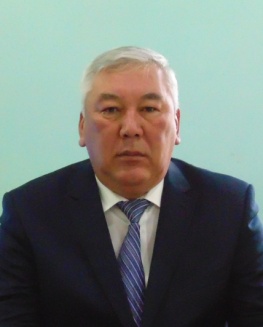 Сайманов Сейтмурат Мирзабекович Заместитель Председателя Правления - главный инженерДата рождения: 20 января 1961 годаГражданство: Республика Казахстан.Дата первого избрания: 20.12.2009 г. (протокол заседания Совета директоров АО «Шардаринская ГЭС» № 3 от 20.12.2009 г. протокол заседания Правления АО «Самрук-Энерго» №1 от 28.01.2015 г., протокол заседания Правления  АО «Самрук-Энерго» №27 от 20.12.2018 г.). Послужной список Сайманова Сейтмурата Мирзабековича: В 1987 году окончил Алматинский энергетической институт (г. Алматы), инженер-электрик.С 2006 г.  по настоящее время - АО «Шардаринская ГЭС», заместитель Председателя Правления - главный инженер, инженер по технике безопасности и охраны труда, начальник административно-хозяйственного отдела.Награды: почетная грамота АО «ФНБ «Самрук-Казына», юбилейная медаль «Қазақстан Республикасының тәуелсiздiгiне 20 жыл», почетное звание «Заслуженный энергетик СНГ», орден «Құрмет», звание Министерства Энергетики Республики Казахстан «Еңбегі сіңген энергетик».Акциями АО «Шардаринская ГЭС», а также акциями и долями участия юридических лиц, являющихся поставщиками и конкурентами АО «Шардаринская ГЭС» не владеет.Работы по совместительству не осуществляет, в составы советов директоров других организаций не входит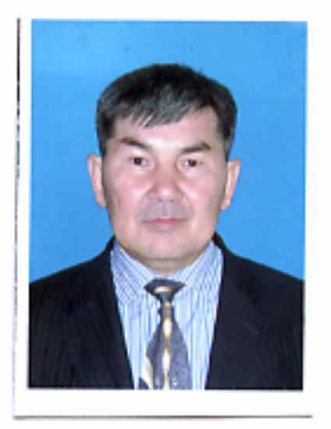 Үсіпбек Әділхан Бегетайұлы Заместитель Председателя Правления по финансово-экономическим вопросамДата рождения: 5 апреля 1962 годаГражданство: Республика Казахстан.Дата первого избрания: 20.12.2009 г. (протокол заседания Совета директоров АО «Шардаринская ГЭС» №3 от 20.12.2009 г., протокол заседания Правления АО «Самрук-Энерго» №1 от 28.01.2015 г., протокол заседания Правления АО «Самрук-Энерго» №27 от 20.12.2018 г.). Послужной список Үсіпбек Әділхан Бегетайұлы: В 1994 году окончил Алматинский институт народного хозяйства (г. Алматы), экономист. В 1985 году окончил Акалтынский гидромелиоративный техникум, бухгалтер.С 1997 г. – по настоящее время - АО «Шардаринская ГЭС», заместитель Председателя Правления по финансово-экономическим вопросам, главный бухгалтер.Награды: почетная грамота АО «Самрук-Энерго», почетное звание «Заслуженный энергетик Республики Казахстан».Акциями АО «Шардаринская ГЭС», а также акциями и долями участия юридических лиц, являющихся поставщиками и конкурентами АО «Шардаринская ГЭС» не владеет.Работы по совместительству не осуществляет, в составы советов директоров других организаций не входитОтчет за 2020 годОтчет за 2020 годКоличество заседаний8Количество рассмотренных вопросов14Посещаемость, %100 %Ключевые вопросыО предварительном одобрении Отчета по  управлению рисками с  описанием и  анализом ключевых рисков, а также сведениями по  реализации планов и  программ по  минимизации рисков АО «Шардаринская ГЭС» за IV-й квартал 2019 года, I-й, II-й и III-й кварталы 2020 годаПредварительное одобрение Правил по организации и осуществлению внутреннего контроля АО «Шардаринская ГЭС», и предварительное одобрение Правил по обеспечению непрерывности деятельности АО «Шардаринская ГЭС».Предварительное одобрение риск-аппетит на 2021 годПредварительное одобрение Плана реализации проекта «Внедрение новой модели управления рисками» на 2020-2021 годыПредварительное одобрение Регистра рисков, Карты рисков, ключевых рисковых показателей и Плана мероприятий по управлению ключевыми рисками на 2020 год№Значение (чел.)доля1.Среднесписочная численность работников за отчетный период (согласно Плану развития)132100%2.Общее количество работников, покинувших организацию в 2020 году 63,8%2.1.Мужчины <30 лет21,4%2.2.Женщины <30 лет00%2.3.Мужчины 30-50 лет20,8%2.4.Женщины 30-50 лет10,8%2.5.Мужчины >50 лет10,8%2.6.Женщины >50 лет00%№Категория персоналаКоличество человек на конец 2019 годаКоличество человек на конец 2020 года1Высшее руководство122Руководители693Специалисты15124Рабочие4042Всего6265